Акт в актуальной редакции(в редакции постановления Администрации ЗАТО г. Зеленогорскот 30.06.2023 № 130-п)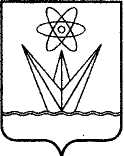 АДМИНИСТРАЦИЯЗАКРЫТОГО АДМИНИСТРАТИВНО-ТЕРРИТОРИАЛЬНОГО ОБРАЗОВАНИЯГОРОД  ЗЕЛЕНОГОРСККРАСНОЯРСКОГО КРАЯП О С Т А Н О В Л Е Н И Е27.12.2022                                            г. Зеленогорск                                 № 204-п Об утверждении Административного регламента предоставления муниципальной услуги «Предоставление в аренду, постоянное (бессрочное) пользование, безвозмездное пользование земельного участка без проведения торгов»В соответствии с Федеральным законом от 27.07.2010 № 210-ФЗ                                   «Об организации предоставления государственных и муниципальных услуг», на основании  Правил разработки и утверждения административных регламентов предоставления государственных услуг, утвержденных постановлением Правительства Российской Федерации от 20.07.2021 № 1228, учитывая типовой административный регламент предоставления государственной (муниципальной) услуги «Предоставление в собственность, аренду, постоянное (бессрочное) пользование, безвозмездное пользование земельного участка, находящегося в государственной или муниципальной собственности, без проведения торгов», разработанный Федеральной службой государственной регистрации, кадастра и картографии (письмо Росреестра от 14.07.2022 № 06-5862-ОС/22), руководствуясь Уставом города Зеленогорска,ПОСТАНОВЛЯЮ: 1. Утвердить Административный регламент предоставления муниципальной услуги «Предоставление в аренду, постоянное (бессрочное) пользование, безвозмездное пользование земельного участка без проведения торгов» согласно приложению к настоящему постановлению.	 2. Признать утратившим силу постановления Администрации ЗАТО                              г. Зеленогорска: - от 01.07.2016 № 194-п «Об утверждении Административного регламента предоставления муниципальной услуги «Предоставление земельных участков в постоянное (бессрочное) пользование»;- от 01.07.2016 № 198-п «Об утверждении Административного регламента предоставления муниципальной услуги «Предоставление земельных участков в аренду без проведения торгов, за исключением предоставления земельных участков, на которых расположены здания, сооружения, а также земельных участков для индивидуального жилищного строительства, ведения личного подсобного хозяйства, садоводства, для осуществления крестьянским (фермерским) хозяйством его деятельности»;- от 01.07.2016 № 192-п «Об утверждении Административного регламента предоставления муниципальной услуги «Предоставление в аренду без проведения торгов земельных участков, на которых расположены здания, сооружения»;- от 01.07.2016 № 200-п «Об утверждении Административного регламента предоставления муниципальной услуги «Предоставление земельных участков в безвозмездное пользование»;- от 24.01.2018 № 8-п «О внесении изменений в  Административный регламент предоставления муниципальной услуги «Предоставление земельных участков в постоянное (бессрочное) пользование», утвержденный постановлением Администрации ЗАТО г. Зеленогорска от 01.07.2016 № 194-п»;- от 24.01.2018 № 12-п «О внесении изменений в  Административный регламент предоставления муниципальной услуги «Предоставление земельных участков в аренду без проведения торгов, за исключением предоставления земельных участков, на которых расположены здания, сооружения, а также земельных участков для индивидуального жилищного строительства, ведения личного подсобного хозяйства, садоводства, для осуществления крестьянским (фермерским) хозяйством его деятельности», утвержденный постановлением Администрации ЗАТО г. Зеленогорска                      от 01.07.2016 № 198-п»;- от 24.01.2018 № 6-п «О внесении изменений в Административный регламент предоставления муниципальной услуги «Предоставление в аренду без проведения торгов земельных участков, на которых расположены здания, сооружения», утвержденный постановлением Администрации ЗАТО г. Зеленогорска от 01.07.2016 № 192-п»;- от 07.10.2019 № 178-п «О внесении изменений в постановление Администрации ЗАТО г. Зеленогорска от 01.07.2016 № 194-п «Об утверждении Административного регламента предоставления муниципальной услуги «Предоставление земельных участков в постоянное (бессрочное) пользование»;- от 07.10.2019 № 180-п «О внесении изменений в постановление Администрации ЗАТО г. Зеленогорска от 01.07.2016 № 198-п «Об утверждении Административного регламента предоставления муниципальной услуги «Предоставление земельных участков в аренду без проведения торгов, за исключением предоставления земельных участков, на которых расположены здания, сооружения, а также земельных участков для индивидуального жилищного строительства, ведения личного подсобного хозяйства, садоводства, для осуществления крестьянским (фермерским) хозяйством его деятельности»;- от 07.10.2019 № 177-п «О внесении изменений в постановление Администрации ЗАТО г. Зеленогорска от 01.07.2016 № 192-п «Об утверждении Административного регламента предоставления муниципальной услуги «Предоставление в аренду без проведения торгов земельных участков, на которых расположены здания, сооружения»;- от 23.04.2019 № 77-п «О внесении изменений в постановление Администрации ЗАТО г. Зеленогорска от 01.07.2016 № 200-п «Об утверждении Административного регламента предоставления муниципальной услуги «Предоставление земельных участков в безвозмездное пользование»;- от 01.12.2021 № 176-п «О внесении изменений в Административный регламент предоставления муниципальной услуги «Предоставление земельных участков в постоянное (бессрочное) пользование», утвержденный постановлением Администрации ЗАТО г. Зеленогорска от 01.07.2016 № 194-п»;- от 01.12.2021 № 180-п «О внесении изменений в  Административный регламент предоставления муниципальной услуги «Предоставление земельных участков в аренду без проведения торгов, за исключением предоставления земельных участков, на которых расположены здания, сооружения, а также земельных участков для индивидуального жилищного строительства, ведения личного подсобного хозяйства, садоводства, для осуществления крестьянским (фермерским) хозяйством его деятельности», утвержденный постановлением Администрации ЗАТО г. Зеленогорска от 01.07.2016 № 198-п»;- от 01.12.2021 № 174-п «О внесении изменений в Административный регламент предоставления муниципальной услуги «Предоставление в аренду без проведения торгов земельных участков, на которых расположены здания, сооружения», утвержденный постановлением Администрации ЗАТО г. Зеленогорска от 01.07.2016 № 192-п»;- от 01.12.2021 № 182-п «О внесении изменений в Административный регламент предоставления муниципальной услуги «Предоставление земельных участков в безвозмездное пользование», утвержденный постановлением Администрации ЗАТО г. Зеленогорска от 01.07.2016 № 200-п».	3. Настоящее постановление вступает в силу в день, следующий за днем его опубликования в газете «Панорама».4. Контроль за выполнением настоящего постановления возложить на первого заместителя Главы ЗАТО г. Зеленогорск по стратегическому планированию, экономическому развитию и финансам.Глава ЗАТО г. Зеленогорск                                                                        М.В. СперанскийПриложениек постановлению АдминистрацииЗАТО г. Зеленогорскот __________ № ___________Административный регламентпредоставления муниципальной услуги«Предоставление в аренду, постоянное (бессрочное) пользование, безвозмездное пользование земельного участка без проведения торгов»на территории муниципального образования город Зеленогорск Красноярского краяОбщие положенияI Предмет регулирования Административного регламента1.1. Административный регламент предоставления муниципальной услуги «Предоставление в аренду, постоянное (бессрочное) пользование, безвозмездное пользование земельного участка без проведения торгов» разработан в целях повышения качества и доступности предоставления муниципальной услуги, определяет стандарт, сроки и последовательность действий (административных процедур) при осуществлении полномочий по предоставлению в аренду, постоянное (бессрочное) пользование, безвозмездное пользование земельного участка, государственная собственность на который не разграничена  или находящегося в муниципальной собственности, без проведения торгов, расположенных на территории муниципального образования город Зеленогорск Красноярского края.1.2. Возможные цели обращения:- предоставление земельного участка, государственная собственность на который не разграничена или находящегося в муниципальной собственности, в аренду без проведения торгов;- предоставление земельного участка, государственная собственность на который не разграничена или находящегося в муниципальной собственности, в постоянное бессрочное пользование;- предоставление земельного участка, государственная собственность на который не разграничена или находящегося в муниципальной собственности, в безвозмездное пользование.Настоящий Административный регламент не применяется при                 предоставлении земельного участка, государственная собственность на который не разграничена или  находящегося в муниципальной собственности, без проведения торгов в случаях, указанных в статье в пункте 7 статьи 39.14 Земельного кодекса Российской Федерации, в случаях предоставления земельного участка, в целях, указанных в пункте 1 статьи 39.18 Земельного кодекса Российской Федерации, а также в случаях, если требуется образование земельного участка или уточнение его границ в соответствии Федеральным законом от 13.07.2015 № 218-ФЗ «О государственной регистрации недвижимости».Круг Заявителей1.3. Заявителями на получение муниципальной услуги являются (далее при совместном упоминании - Заявители) физические лица, юридические лица и индивидуальные предприниматели.1.4. Интересы Заявителей, указанных в пункте 1.3 настоящего Административного регламента, могут представлять лица, обладающие соответствующими полномочиями (далее – представитель).Требования предоставления заявителю муниципальной услуги в соответствии с вариантом предоставления  муниципальной услуги, соответствующим признакам заявителя, определенным в результате анкетирования, проводимого органом, предоставляющим услугу (далее - профилирование), а также результата, за                        предоставлением которого обратился заявитель1.5. Муниципальная услуга должна быть предоставлена Заявителю в соответствии с вариантом предоставления муниципальной услуги (далее – вариант).1.6. Вариант, в соответствии с которым Заявителю будет предоставлена муниципальная услуга, определяется в соответствии с настоящим    Административным регламентом, исходя из признаков Заявителя (принадлежащего ему объекта) и показателей таких признаков (перечень признаков Заявителя (принадлежащих им объектов), а также комбинации значений признаков, каждая из которых соответствует одному варианту предоставления муниципальной услуги приведен в Приложении № 1 к настоящему Административному регламенту.II. Стандарт предоставления муниципальной услугиНаименование муниципальной услуги2.1. Муниципальная услуга «Предоставление в аренду, постоянное (бессрочное) пользование, безвозмездное пользование земельного участка без проведения торгов».Наименование органа местногосамоуправления, предоставляющего муниципальную услугу2.2. Муниципальная услуга предоставляется Администрацией ЗАТО                                   г. Зеленогорск. Уполномоченным органом на предоставление муниципальной услуги является Комитет по управлению имуществом Администрации ЗАТО г. Зеленогорск.2.3. При предоставлении муниципальной услуги Уполномоченный орган взаимодействует с:2.3.1. Федеральной налоговой службой в части получения сведений  из Единого государственного реестра юридических лиц, сведений из Единого государственного реестра индивидуальных предпринимателей.2.3.2. Федеральной службой регистрации, кадастра и картографии в части получения сведений из Единого государственного реестра недвижимости.2.3.3. Иными органами власти, органами власти, органами местного самоуправления, уполномоченными на предоставление документов, указанных в пункте 2.12 настоящего Административного регламента.2.4. В предоставлении муниципальной услуги может принимать участие многофункциональный центр предоставления муниципальных услуг (далее - МФЦ) при наличии соответствующего соглашения о взаимодействии между МФЦ и Администрацией ЗАТО г. Зеленогорск, заключенным в соответствии с постановлением Правительства Российской Федерации от 27.09.2011 № 797 (далее - Соглашение о взаимодействии).МФЦ, в которое подается заявление о предоставлении муниципальной услуги, не может принять решение об отказе в приеме заявления и документов и (или) информации, необходимых для ее предоставления.Результат предоставления муниципальной услуги2.5. В соответствии с вариантами, приведенными в пункте 3.7 настоящего Административного регламента, результатом предоставления муниципальной услуги являются:2.5.1. Проект договора аренды земельного участка, государственная собственность на который не разграничена или находящегося в муниципальной собственности, без проведения торгов по форме согласно Приложению № 2 к настоящему Административному регламенту.2.5.2. Проект договора безвозмездного пользования земельным участком, государственная собственность на который не разграничена или находящегося в муниципальной собственности, по форме                                            согласно Приложению № 3 к настоящему Административному регламенту.2.5.3. Решение о предоставлении земельного участка, государственная собственность на который не разграничена или находящегося в муниципальной собственности, в постоянное (бессрочное) пользование по форме согласно Приложению № 4 к настоящему Административному регламенту.2.5.4. Решение об отказе в предоставлении услуги по форме согласно Приложению № 5 к настоящему Административному регламенту.2.6. Документом, содержащим решение о предоставлении муниципальной услуги, на основании которого Заявителю предоставляются результаты, указанные в пункте 2.5.3 и 2.5.4 настоящего Административного регламента, является правовой акт Администрации ЗАТО г. Зеленогорск, содержащий такие реквизиты, как                                              номер и дата.2.7. Результаты муниципальной услуги, указанные в пункте 2.5 настоящего Административного регламента, могут быть получены посредством федеральной информационной системы «Единый портал государственных и муниципальных услуг (функций)» в форме электронного документа подписанного усиленной квалифицированной электронной подписью (далее соответственно – ЕПГУ, УКЭП) должностного лица, уполномоченного на принятие решения.Срок предоставления муниципальной услуги2.8. Срок предоставления муниципальной услуги определяется в соответствии с Земельным кодексом Российской Федерации.Органом власти субъекта Российской Федерации, органом местного самоуправления может быть предусмотрено оказание муниципальной услуги в иной срок, не превышающий установленный Земельным кодексом Российской Федерации.Правовые основания для предоставления муниципальной услуги2.9. Перечень нормативных правовых актов, регулирующих предоставление муниципальной услуги (с указанием их реквизитов и источников официального опубликования), информация о порядке досудебного (внесудебного) обжалования решений и действий (бездействия) органов, предоставляющих муниципальную услугу, а также их должностных лиц, муниципальных служащих, работников размещен на официальном сайте Администрации ЗАТО г. Зеленогорск www.zeladmin.ru в информационно-телекоммуникационной сети «Интернет» (далее - сети Интернет), на ЕПГУ.Исчерпывающий перечень документов, необходимых для предоставления муниципальной услуги2.10. Для получения муниципальной услуги Заявитель представляет в Уполномоченный орган заявление о предоставлении муниципальной услуги по форме согласно Приложению № 6 к настоящему Административному регламенту одним из следующих способов по личному усмотрению:2.10.1. В электронной форме посредством ЕПГУ.а) В случае представления Заявления и прилагаемых к нему документов указанным способом Заявитель, прошедший процедуры регистрации, идентификации и аутентификации с использованием федеральной  информационной системы «Единая система идентификации и аутентификации в инфраструктуре, обеспечивающей информационно-технологическое взаимодействие информационных систем, используемых для предоставления государственных и муниципальных услуг в электронной форме» (далее – ЕСИА) или иных государственных информационных систем, если такие государственные информационные системы в установленном Правительством Российской Федерации порядке обеспечивают взаимодействие с ЕСИА, при условии совпадения сведений о физическом лице в указанных информационных системах, заполняет форму указанного Заявления с использованием интерактивной формы в электронном виде, без необходимости дополнительной подачи Заявления в какой- либо иной форме.б) Заявление направляется Заявителем вместе с прикрепленными электронными документами, указанными в подпунктах 2 – 5 пункта 2.11 настоящего Административного регламента. Заявление подписывается Заявителем, уполномоченным на подписание такого Заявления, УКЭП либо усиленной неквалифицированной электронной подписью (далее – УНЭП), сертификат ключа проверки которой создан и используется в инфраструктуре, обеспечивающей информационно-технологическое взаимодействие информационных систем, используемых для предоставления государственных и муниципальных услуг в электронной форме, которая создается и проверяется с использованием средств электронной подписи и средств удостоверяющего центра, имеющих подтверждение соответствия требованиям, установленным федеральным органом исполнительной власти в области обеспечения безопасности в соответствии с частью 5 статьи 8 Федерального закона от 06.04.2011 № 63-ФЗ «Об электронной подписи», а также при наличии у владельца сертификата ключа проверки ключа простой электронной подписи (далее – ЭП), выданного ему при личном приеме в соответствии с Правилами использования простой ЭП при обращении за получением государственных и муниципальных услуг, утвержденными постановлением Правительства Российской Федерации от 25.01.2013 № 33, в соответствии с Правилами определения видов электронной подписи, использование которых допускается при обращении за получением государственных и муниципальных услуг, утвержденными постановлением Правительства Российской Федерации от 25.06.2012 № 634;2.10.2. На бумажном носителе посредством личного обращения в Уполномоченный орган, в том числе через МФЦ в соответствии с Соглашением                                              о взаимодействии, либо посредством почтового отправления с уведомлением о вручении.2.11. С заявлением о предоставлении муниципальной услуги Заявитель самостоятельно предоставляет следующие документы, необходимые для оказания муниципальной услуги и обязательные для предоставления:1) заявление о предоставлении муниципальной услуги. В случае подачи заявления в электронной форме посредством ЕПГУ в соответствии                                               с подпунктом «а» пункта 2.10.1 настоящего Административного регламента указанное заявление заполняется путем внесения соответствующих сведений                                в интерактивную форму на ЕПГУ, без необходимости предоставления в иной форме;2) документ, удостоверяющий личность Заявителя (предоставляется в случае личного обращения в Уполномоченный орган либо МФЦ). В случае направления Заявления посредством ЕПГУ сведения из документа, удостоверяющего личность заинтересованного лица формируются при подтверждении учетной записи в ЕСИА из состава соответствующих данных указанной учетной записи и могут быть проверены путем направления запроса с использованием федеральной информационной системы «Единая система межведомственного электронного взаимодействия» (далее – СМЭВ);3) документ, подтверждающий полномочия представителя действовать от имени Заявителя - случае, если заявление подается представителем.В случае направления заявления посредством ЕПГУ сведения из документа, удостоверяющего личность Заявителя, представителя формируются при подтверждении учетной записи в ЕСИА из состава соответствующих данных указанной учетной записи и могут быть проверены путем направления запроса с использованием системы межведомственного электронного взаимодействия.При обращении посредством ЕПГУ указанный документ, выданный:а) организацией, удостоверяется УКЭП правомочного должностного лица организации;б) физическим лицом - УКЭП нотариуса с приложением файла открепленной УКЭП в формате sig;4) заверенный перевод на русский язык документов о регистрации юридического лица в соответствии с законодательством иностранного                              государства в случае, если Заявителем является иностранное юридическое лицо;5) подготовленный садоводческим или огородническим некоммерческим товариществом реестр членов такого товарищества в случае, если подано заявление предоставлении земельного участка такому товариществу;6) документ, подтверждающий членство Заявителя в садоводческом или огородническом некоммерческом товариществе, в случае, если обращается член садоводческого или огороднического некоммерческого товарищества за предоставлением в аренду;7) решение общего собрания членов садоводческого или огороднического товарищества о распределении участка Заявителю, в случае, если обращается член садоводческого или огороднического некоммерческого товарищества за предоставлением в аренду;8) сообщение Заявителя, содержащее перечень всех зданий, сооружений, объектов незавершенного строительства (при наличии), расположенных на земельном участке, с указанием кадастровых (условных, инвентарных) номеров  и адресных ориентиров зданий, сооружений, объектов незавершенного строительства (при наличии), принадлежащих на соответствующем праве Заявителю, в случае, если обращается собственник здания, сооружения, помещения в таком здании, сооружении за предоставлением в собственность за плату, или если обращаются религиозная организация, которой на праве безвозмездного пользования предоставлены здания, сооружения; лица, относящиеся к коренным малочисленным народам Севера, Сибири и Дальнего Востока, и их общины, за предоставлением в безвозмездное пользование, или если обращаются собственник объекта незавершенного строительства; собственник здания, сооружения, помещений в них, лицо, которому эти объекты недвижимости предоставлены на хозяйственного ведения или на праве оперативного управления, за предоставлением в аренду;9) документы, удостоверяющие (устанавливающие) право Заявителя на здание, сооружение, расположенные на испрашиваемом земельном участке, либо помещение в них, в случае если обращается собственник здания, сооружения, помещения в здании, сооружении за предоставлением в собственность за плату, или если обращается религиозная организация, являющаяся собственником здания или сооружения, за предоставлением в безвозмездное пользование, или если обращается собственник здания, сооружения, помещений в них, лицо, которому эти объекты недвижимости предоставлены на хозяйственного ведения или на праве оперативного управления, за предоставлением в аренду, если право на такое здание, сооружение либо помещение не зарегистрировано в Едином государственном реестре недвижимости (далее – ЕГРН);10) документы, удостоверяющие (устанавливающие) права Заявителя на объект незавершенного строительства, расположенный на испрашиваемом земельном участке, если обращается собственник объекта незавершенного строительства за предоставлением в аренду и право на такой объект незавершенного строительства не зарегистрировано в ЕГРН;11) документы, подтверждающие право Заявителя на испрашиваемый земельный участок, в случае, если обращается собственник здания, сооружения, помещения в здании, сооружении, юридическое лицо, использующее земельный участок на праве постоянного (бессрочного) пользования, за предоставлением в аренду или, если обращается религиозная организация, которой на праве безвозмездного пользования предоставлены здания, сооружения, за предоставлением в безвозмездное пользование, или если обращается собственник объекта незавершенного строительства; собственник здания, сооружения, помещения в них, лицо, которому эти объекты недвижимости предоставлены на хозяйственного ведения или на праве оперативного управления, за предоставлением в аренду, если право на такой земельный участок не зарегистрировано в ЕГРН (при наличии соответствующих прав на земельный участок);12) договор о комплексном освоении территории, если обращается арендатор земельного участка, предоставленного для комплексного освоения территории, о предоставлении в аренду земельного участка, образованного из земельного участка, предоставленного для комплексного освоения территории;13) соглашение о создании крестьянского (фермерского) хозяйства, в случае, если обращается крестьянское (фермерское)хозяйство, испрашивающее участок для осуществления своей деятельности, за предоставлением в безвозмездное пользование;14) документ, подтверждающий принадлежность гражданина к коренным малочисленным народам Севера, Сибири и Дальнего Востока, если обращается гражданин, относящийся к коренным малочисленным народам Севера, Сибири и Дальнего Востока, за предоставлением в безвозмездное пользование;15) документы, подтверждающие право на предоставление участка в соответствии с целями использования земельного участка, в случае, если обращаются за предоставлением в постоянное (бессрочное) пользование или в случае, если обращается государственное или муниципальное учреждение; казенное предприятие; центр исторического наследия Президента Российской Федерации за предоставлением в безвозмездное пользование;16) приказ о приеме на работу, выписка из трудовой книжки (либо сведения о трудовой деятельности) или трудовой договор (контракт) в случае, если обращается гражданин, работающий по основному месту работы в муниципальном образовании по специальности, которая установлена законом субъекта Российской Федерации, или работник организации, которой земельный участок предоставлен на праве постоянного (бессрочного) пользования, за предоставлением в безвозмездное пользование;17) договор найма служебного жилого помещения, в случае, если обращается гражданин, которому предоставлено служебное помещение в виде жилого дома, за предоставлением в безвозмездное пользование;18) соглашение об изъятии земельного участка, если обращается лицо, у которого изъят участок, предоставленный в безвозмездное пользование, за предоставлением в безвозмездное пользование или если обращается лицо, у которого изъят предоставленный в аренду земельный участок, за предоставлением в аренду;19) решение суда, на основании которого изъят земельный участок, в случае, если обращается лицо, у которого изъят участок, предоставленный в безвозмездное пользование, за предоставлением в безвозмездное пользование или если обращается лицо, у которого изъят предоставленный в аренду земельный участок, за предоставлением в аренду;20) гражданско-правовые договоры на строительство или реконструкцию объектов недвижимости, если обращается лицо, с которым заключен договор на строительство или реконструкцию объектов недвижимости, осуществляемые полностью за счет бюджетных средств, за предоставлением в безвозмездное пользование;21) решение общего собрания членов товарищества о приобретении права безвозмездного пользования земельным участком, предназначенным для ведения гражданами садоводства или огородничества для собственных нужд, в случае, если обращается садовое или огородническое некоммерческое товарищество за предоставлением в безвозмездное пользование;22) решение о создании некоммерческой организации, в случае, если обращается некоммерческая организация, созданная гражданами в целях                    жилищного строительства за предоставлением в безвозмездное пользование;23) решение субъекта Российской Федерации о создании некоммерческой организации в случае, если обращается некоммерческая организация, созданная субъектом Российской Федерации в целях жилищного строительства для обеспечения жилыми помещениями отдельных категорий граждан, за предоставлением в безвозмездное пользование;24) договор безвозмездного пользования зданием, сооружением, в случае, если обращается религиозная организация, которой на праве безвозмездного пользования предоставлены здания, сооружения, за предоставлением в безвозмездное пользование;25) решение общего собрания членов садоводческого или огороднического товарищества о приобретении участка общего назначения, с указанием долей в праве общей долевой собственности в случае, если обращается лицо, уполномоченное решением общего собрания членов садоводческого или огороднического товарищества за предоставлением в аренду;26) документ, подтверждающий членство Заявителя в садоводческом или огородническом товариществе, если обращается член садоводческого или огороднического товарищества за предоставлением в аренду;27) выданный уполномоченным органом документ, подтверждающий принадлежность гражданина к категории граждан, обладающих правом на первоочередное или внеочередное приобретение земельных участков, если обратился гражданин, имеющий право на первоочередное приобретение земельного участка, за предоставлением в аренду;28) документ, подтверждающий право Заявителя на предоставление земельного участка в собственность без проведения торгов, если обращается лицо, имеющее право на приобретение в собственность участка без торгов, за предоставлением в аренду;29) договор аренды исходного земельного участка, заключенный до дня вступления в силу Федерального закона от 21 июля 1997 г. № 122-ФЗ «О регистрации прав на недвижимое имущество и сделок с ним», если обращается арендатор такого земельного участка за предоставлением в аренду земельного участка, образованного из ранее арендованного земельного участка;30) свидетельство, удостоверяющее регистрацию лица в качестве резидента особой экономической зоны, если обращается резидент особой экономической зоны за предоставлением в аренду;31) концессионное соглашение, если обращается лицо, с которым заключено концессионное соглашение, за предоставлением в аренду;32) договор об освоении территории в целях строительства и эксплуатации наемного дома коммерческого использования, если обращается лицо, заключившее договор об освоении территории в целях строительства и эксплуатации наемного дома, за предоставлением в аренду;33) охотхозяйственное соглашение, если обращается лицо, с которым заключено охотхозяйственное соглашение, за предоставлением в аренду;34) инвестиционная декларация, в составе которой представлен инвестиционный проект, если обращается резидент зоны территориального развития, включенный в реестр резидентов такой зоны, за предоставлением в аренду;35) проектная документация на выполнение работ, связанных с пользованием недрами, государственное задание, предусматривающее выполнение мероприятий по государственному геологическому изучению недр, или государственный контракт на выполнение работ по геологическому изучению недр (в том числе региональному) либо их части, предусматривающий осуществление соответствующей деятельности, если обращается недропользователь за предоставлением в аренду;36) свидетельство о внесении казачьего общества в государственный реестр казачьих обществ в Российской Федерации, если обращается казачье общество за предоставлением в аренду;37) соглашение об управлении особой экономической зоной, если обращается управляющая компания, привлеченная для выполнения функций по созданию объектов недвижимости в границах особой экономической. зоны и на прилегающей к ней территории и по управлению этими и ранее созданными объектами недвижимости, за предоставлением в аренду;38) соглашение о взаимодействии в сфере развития инфраструктуры особой экономической зоны, если обращается лицо, с которым заключено соглашение о взаимодействии в сфере развития инфраструктуры особой экономической зоны, за предоставлением в аренду;39) договор об освоении территории в целях строительства и эксплуатации наемного дома социального использования, если обращается лицо, заключившее договор об освоении территории в целях строительства и эксплуатации наемного дома социального использования, за предоставлением в аренду;40) государственный контракт, если обращается лицо, с которым заключен государственный контракт на выполнение работ, оказание услуг для обеспечения обороны страны и безопасности государства, осуществляемых полностью за счет средств федерального бюджета, за предоставлением в безвозмездное пользование;41) специальный инвестиционный контракт, если обращается лицо, с которым заключен специальный инвестиционный контракт, за предоставлением в аренду;42) документ, предусматривающий выполнение международных обязательств, если обращается лицо, испрашивающее участок для выполнения международных обязательств, за предоставлением в аренду;43) договор аренды земельного участка, если обращается арендатор земельного участка за заключением нового договора аренды и если ранее договор аренды на такой земельный участок не был зарегистрировано в ЕГРН.Предоставление указанных документов не требуется в случае, если указанные документы направлялись в Уполномоченный орган с заявлением о предварительном согласовании предоставления земельного участка, по итогам рассмотрения которого принято решение о предварительном согласовании предоставления земельного участка.2.12. С заявлением о предоставлении муниципальной услуги Заявитель вправе представить по собственной инициативе, так как они подлежат представлению в рамках межведомственного информационного взаимодействия, следующие документы, необходимые для оказания муниципальной услуги:1) выписка из Единого государственного реестра юридических лиц о юридическом лице, являющемся Заявителем;2) выписка из Единого государственного реестра индивидуальных предпринимателей об индивидуальном предпринимателе, являющемся заявителем;3) выписка из ЕГРН об испрашиваемом земельном участке, о земельном участке, из которого образуется испрашиваемый земельный участок, об объекте недвижимости, расположенном на земельном участке;4) документ о предоставлении исходного земельного участка садоводческому некоммерческому товариществу или огородническому некоммерческому товариществу (за исключением случаев, если право на исходный   земельный участок зарегистрировано в ЕГРН), если обращается член такого товарищества за предоставлением в аренду; если обращается лицо, уполномоченное на подачу заявления решением общего собрания членов такого товарищества за предоставлением в аренду;5) утвержденный проект межевания территории, если обращается член садоводческого некоммерческого товарищества или огороднического некоммерческого товарищества за предоставлением в                                        аренду; если обращается лицо, с которым заключен договор о развитии застроенной территории; лицо, уполномоченное на подачу заявления решением общего собрания членов садоводческого некоммерческого товарищества или огороднического некоммерческого товарищества, за предоставлением в аренду; если обращается арендатор земельного участка, предоставленного для комплексного освоения территории, из которого образован испрашиваемый земельный участок, лицо, с которым заключен договор о развитии застроенной территории, лицо, заключившее договор об освоении территории в целях строительства и эксплуатации наемного дома коммерческого использования, юридическое лицо, заключившее договор об освоении территории в целях строительства и эксплуатации наемного дома социального использования, за предоставлением в аренду;6) утвержденный проект планировки территории, если обращается арендатор земельного участка, предоставленного для комплексного освоения территории, из которого образован испрашиваемый земельный участок, лицо, с которым заключен договор о развитии застроенной территории, лицо, заключившее договор об освоении территории в целях строительства и эксплуатации наемного дома коммерческого использования, юридическое лицо, заключившее договор об освоении территории в целях строительства и эксплуатации наемного дома социального использования, за предоставлением в аренду;7) распоряжение Правительства Российской Федерации, если обращается юридическое лицо, испрашивающее участок для размещения объектов социально- культурного назначения, реализации масштабных инвестиционных проектов, за предоставлением в аренду;8) распоряжение высшего должностного лица субъекта Российской Федерации, если обращается лицо, испрашивающее земельный участок для размещения объектов социально-культурного и коммунально-бытового назначения, реализации масштабных инвестиционных проектов, за предоставлением в аренду;9) указ или распоряжение Президента Российской Федерации, если обращается лицо, испрашивающее земельный участок в соответствии с указом или распоряжением Президента Российской Федерации за предоставлением в аренду;10) выписка из документа территориального планирования или выписка из документации по планировке территории, подтверждающая отнесение объекта к объектам федерального, регионального или местного значения, если обращается юридическое лицо, испрашивающее участок для размещения указанных объектов, за предоставлением в аренду;11) решение о предоставлении в пользование водных биологических ресурсов, если обращается лицо, имеющее право на добычу (вылов) водных биологических ресурсов, за предоставлением в аренду;12) договор о предоставлении рыбопромыслового участка; если обращается лицо, имеющее право на добычу (вылов) водных биологических ресурсов, за предоставлением в аренду;13) договор пользования водными биологическими ресурсами, если обращается лицо, имеющее право на добычу (вылов) водных биологических ресурсов, за предоставлением в аренду;14) договор пользования рыбоводным участком, если обращается лицо, осуществляющее товарную аквакультуру (товарное рыбоводство), за предоставлением в аренду;15) решение Правительства Российской Федерации о сооружении ядерных установок, радиационных источников, пунктов хранения ядерных материалов и радиоактивных веществ, пунктов хранения, хранилищ радиоактивных отходов и пунктов захоронения радиоактивных отходов и о месте их размещения, если обращается юридическое лицо, осуществляющее размещение ядерных установок, радиационных источников, пунктов хранения ядерных материалов и радиоактивных веществ, пунктов хранения, хранилищ радиоактивных отходов и пунктов захоронения радиоактивных отходов, за предоставлением в аренду.2.13. Документы, прилагаемые Заявителем к Заявлению, представляемые в электронной форме, направляются в следующих форматах:1) xml – для документов, в отношении которых утверждены формы и требования по формированию электронных документов в виде файлов в формате xml;2) doc, docx, odt – для документов с текстовым содержанием, не включающим формулы;3) pdf, jpg, jpeg, png, bmp, tiff – для документов с текстовым содержанием, в том числе включающих формулы и (или) графические изображения, а также документов с графическим содержанием;4) zip, rar – для сжатых документов в один файл;5) sig – для открепленной УКЭП.В случае если оригиналы документов, прилагаемых к Заявлению, выданы и подписаны органом государственной власти или органом местного самоуправления на бумажном носителе, допускается формирование таких документов, представляемых в электронной форме, путем сканирования непосредственно с оригинала документа (использование копий не допускается), которое осуществляется с сохранением ориентации оригинала документа в разрешении 300-500 dpi (масштаб 1:1) и всех аутентичных признаков подлинности (графической подписи лица, печати, углового штампа бланка), с использованием следующих режимов:1) «черно-белый» (при отсутствии в документе графических изображений и(или) цветного текста);2) «оттенки серого» (при наличии в документе графических изображений, отличных от цветного графического изображения);3) «цветной» или «режим полной цветопередачи» (при наличии в документе цветных графических изображений либо цветного текста).Количество файлов должно соответствовать количеству документов, каждый из которых содержит текстовую и(или) графическую информацию.Документы, прилагаемые Заявителем к Заявлению, представляемые в электронной форме, должны обеспечивать возможность идентифицировать документ и количество листов в документе.2.14. В целях предоставления муниципальной услуги Заявителю обеспечивается в МФЦ доступ к ЕПГУ, в соответствии с постановлением Правительства Российской Федерации от 22.12. 2012 № 1376.Исчерпывающий перечень оснований для отказа в приеме документов, необходимых для предоставления муниципальной услуги2.15. Основаниями для отказа в приеме к рассмотрению документов, необходимых для предоставления муниципальной услуги, являются:2.15.1. Представление неполного комплекта документов.2.15.2. Представленные документы утратили силу на момент обращения за услугой.2.15.3. Представленные документы содержат подчистки и исправления текста, не заверенные в порядке, установленном законодательством Российской Федерации.2.15.4. Представленные в электронной форме документы содержат повреждения, наличие которых не позволяет в полном объеме использовать информацию и сведения, содержащиеся в документах для предоставления услуги.2.15.5. Несоблюдение установленных статьей 11 Федерального закона от 06.04.2011 № 63-ФЗ «Об электронной подписи» условий признания действительности, усиленной квалифицированной электронной подписи.2.15.6. Подача запроса о предоставлении услуги и документов, необходимых для предоставления услуги, в электронной форме с нарушением установленных требований.2.15.7. Неполное заполнение полей в форме заявления, в том числе в интерактивной форме заявления на ЕПГУ.2.16. Решение об отказе в приеме документов, необходимых для предоставления муниципальной услуги, по форме, приведенной в Приложении № 7 к настоящему Административному регламенту, направляется в личный кабинет Заявителя на ЕПГУ не позднее первого рабочего дня, следующего           за днем подачи заявления.2.17. Отказ в приеме документов, необходимых для предоставления муниципальной услуги, не препятствует повторному обращению Заявителя за предоставлением муниципальной услуги.Исчерпывающий перечень оснований для приостановления предоставления муниципальной услуги или отказа в предоставлении муниципальной услуги2.18. Основания для приостановления предоставления муниципальной услуги законодательством не установлены.2.19. Основания для отказа в предоставлении муниципальной услуги:2.19.1. С заявлением обратилось лицо, которое в соответствии с земельным законодательством не имеет права на приобретение земельного участка без проведения торгов.2.19.2. Указанный в заявлении земельный участок предоставлен на праве постоянного (бессрочного) пользования, безвозмездного пользования, пожизненного наследуемого владения или аренды, за исключением случаев, если с заявлением обратился обладатель данных прав или подано заявление о предоставлении в безвозмездное пользование гражданам и юридическим лицам для сельскохозяйственного, охотхозяйственного, лесохозяйственного и иного использования, не предусматривающего строительства зданий, сооружений, если такие земельные участки включены в утвержденный в установленном Правительством Российской Федерации порядке перечень земельных участков, предоставленных для нужд обороны и безопасности и временно не используемых для указанных нужд, на срок не более чем пять лет.2.19.3. Указанный в заявлении земельный участок образуется в результате раздела земельного участка, предоставленного садоводческому или огородническому некоммерческому товариществу, за исключением случаев обращения с таким заявлением члена этого товарищества (если такой земельный участок является садовым или огородным) либо собственников земельных участков, расположенных в границах территории ведения гражданами садоводства или огородничества для собственных нужд (если земельный участок является земельным участком общего назначения).2.19.4. На указанном в заявлении земельном участке расположены здание, сооружение, объект незавершенного строительства, принадлежащие гражданам или юридическим лицам, за исключением случаев, если на земельном участке расположены сооружения (в том числе сооружения, строительство которых не завершено), размещение которых допускается на основании сервитута, публичного сервитута, или объекты, размещенные в соответствии со статьей 39.36 Земельного кодекса Российской Федерации, либо с заявлением о предоставлении земельного участка обратился собственник этих здания, сооружения, помещений в них, этого объекта незавершенного строительства, а также случаев, если подано заявление о предоставлении земельного участка и в отношении расположенных на нем здания, сооружения, объекта незавершенного строительства принято решение о сносе самовольной постройки либо решение о сносе самовольной постройки или ее приведении в соответствие с установленными требованиями и в сроки, установленные указанными решениями, не выполнены обязанности, предусмотренные частью 11 статьи 55.32 Градостроительного кодекса Российской Федерации.2.19.5. На указанном в заявлении земельном участке расположены здание, сооружение, объект незавершенного строительства, находящиеся в  или муниципальной собственности, за исключением случаев, если на земельном участке расположены сооружения (в том числе сооружения, строительство которых не завершено), размещение которых допускается на основании сервитута, публичного сервитута, или объекты, размещенные в соответствии со статьей 39.36 Земельного кодекса Российской Федерации, либо с заявлением о предоставлении земельного участка обратился правообладатель этих здания, сооружения, помещений в них, этого объекта незавершенного строительства.2.19.6. Указанный в заявлении земельный участок является изъятым из оборота или ограниченным в обороте и его предоставление не допускается на праве, указанном в заявлении.2.19.7. Указанный в заявлении земельный участок является зарезервированным для государственных или муниципальных нужд в случае, если заявитель обратился с заявлением о предоставлении земельного участка в собственность, постоянное (бессрочное) пользование или с заявлением о предоставлении земельного участка в аренду, безвозмездное пользование на срок, превышающий срок действия решения о резервировании земельного участка, за исключением случая предоставления земельного участка для целей резервирования.2.19.8. Указанный в заявлении земельный участок расположен в границах территории, в отношении которой с другим лицом заключен договор о развитии застроенной территории, за исключением случаев, если с заявлением обратился собственник здания, сооружения, помещений в них, объекта незавершенного строительства, расположенных на таком земельном участке, или правообладатель такого земельного участка,2.19.9. Указанный в заявлении земельный участок расположен в границах территории, в отношении которой с другим лицом заключен договор о комплексном развитии территории, или земельный участок образован из земельного участка, в отношении которого с другим лицом заключен договор о комплексном развитии территории, за исключением случаев, если такой земельный участок предназначен для размещения объектов федерального значения, объектов регионального значения или объектов местного значения и с заявлением обратилось лицо, уполномоченное на строительство указанных объектов.2.19.10. Указанный в заявлении земельный участок образован из земельного участка, в отношении которого заключен договор о комплексном развитии территории, и в соответствии с утвержденной документацией по планировке территории предназначен для размещения объектов федерального значения, объектов регионального значения или объектов местного значения, за исключением случаев, если с заявлением обратилось лицо, с которым заключен договор о комплексном развитии территории, предусматривающий обязательство данного лица по строительству указанных объектов.2.19.11. Указанный в заявлении земельный участок является предметом аукциона, извещение о проведении которого размещено в соответствии с пунктом 19 статьи 39.11 Земельного кодекса Российской Федерации.2.19.12. В отношении земельного участка, указанного в заявлении, поступило предусмотренное подпунктом 6 пункта 4 статьи 39.11 Земельного кодекса Российской Федерации заявление о проведении аукциона по его продаже или аукциона на право заключения договора его аренды при условии, что такой земельный участок образован в соответствии с подпунктом 4 пункта 4 статьи 39.11 Земельного кодекса Российской Федерации и Администрацией ЗАТО г. Зеленогорск не принято решение об отказе в проведении этого аукциона по основаниям, предусмотренным пунктом 8 статьи 39.11 Земельного кодекса Российской Федерации.2.19.13. В отношении земельного участка, указанного в заявлении, опубликовано и размещено в соответствии с подпунктом 1 пункта 1 статьи 39.18 Земельного кодекса Российской Федерации извещение о предоставлении                                 земельного участка для индивидуального жилищного строительства, ведения личного подсобного хозяйства, садоводства или осуществления крестьянским (фермерским) хозяйством его деятельности.2.19.14. Разрешенное использование земельного участка не соответствует целям использования такого земельного участка, указанным в заявлении, за исключением случаев размещения линейного объекта в соответствии с утвержденным проектом планировки территории.2.19.15. Испрашиваемый земельный участок полностью расположен в границах зоны с особыми условиями использования территории, установленные ограничения использования земельных участков в которой не допускают использования земельного участка в соответствии с целями использования такого земельного участка, указанными в заявлении.2.19.16. Испрашиваемый земельный участок не включен в утвержденный в установленном Правительством Российской Федерации порядке перечень земельных участков, предоставленных для нужд обороны и безопасности и временно не используемых для указанных нужд, в случае, если подано заявление о предоставлении земельного участка в безвозмездное пользование гражданам и юридическим лицам для сельскохозяйственного, охотхозяйственного, лесохозяйственного и иного использования, не предусматривающего строительства зданий, сооружений, если такие земельные участки включены в утвержденный в установленном Правительством Российской Федерации порядке перечень земельных участков, предоставленных для нужд обороны и безопасности и временно не используемых для указанных нужд, на срок не более чем пять лет.2.19.17. Площадь земельного участка, указанного в заявлении о предоставлении земельного участка садоводческому или огородническому некоммерческому товариществу, превышает предельный размер, установленный пунктом 6 статьи 39.10 Земельного кодекса Российской Федерации.2.19.18. Указанный в заявлении земельный участок в соответствии с утвержденными документами территориального планирования и (или) документацией по планировке территории предназначен для размещения объектов федерального значения, объектов регионального значения или объектов местного значения и с заявлением обратилось лицо, не уполномоченное на строительство этих объектов.2.19.19. Указанный в заявлении земельный участок предназначен для размещения здания, сооружения в соответствии с программой Российской Федерации, программой субъекта Российской Федерации и с заявлением обратилось лицо, не уполномоченное на строительство этих здания, сооружения.2.19.20. Предоставление земельного участка на заявленном виде прав не допускается.2.19.21. В отношении земельного участка, указанного в заявлении, не установлен вид разрешенного использования.2.19.22. Указанный в заявлении земельный участок, не отнесен к определенной категории земель.2.19.23. В отношении земельного участка, указанного в заявлении, принято решение о предварительном согласовании его предоставления, срок действия которого не истек.2.19.24. Указанный в заявлении земельный участок изъят для государственных или муниципальных нужд и указанная в заявлении цель последующего предоставления такого земельного участка не соответствует целям, для которых такой земельный участок был изъят, за исключением земельных участков, изъятых для государственных или муниципальных нужд в связи с признанием многоквартирного дома, который расположен на таком земельном участке, аварийным и подлежащим сносу или реконструкции.2.19.25. Границы земельного участка, указанного в заявлении, подлежат уточнению в соответствии с Федеральным законом от 13.07.2015 № 218-ФЗ «О  государственной регистрации недвижимости».2.19.26. Площадь земельного участка, указанного в заявлении, превышает его площадь, указанную в схеме расположения земельного участка, проекте межевания территории или в проектной документации лесных участков, в соответствии с которыми такой земельный участок образован, более чем на десять процентов.2.19.27. С заявлением о предоставлении земельного участка, включенного в перечень государственного имущества или перечень муниципального имущества, предусмотренные частью 4 статьи 18 Федерального закона от 24.07.2007 № 209-ФЗ «О развитии малого и среднего предпринимательства в Российской Федерации», обратилось лицо, которое не является субъектом малого или среднего предпринимательства, или лицо, в отношении которого не может оказываться поддержка в соответствии с частью 3 статьи 14 указанного Федерального закона.Размер платы, взимаемой с заявителя при предоставлении муниципальной услуги, и способы ее взимания2.20. Предоставление муниципальной услуги осуществляется бесплатно.Срок и порядок регистрации запроса заявителя о предоставлении муниципальной услуги, в том числе в электронной форме.2.21. Регистрация направленного Заявителем заявления о предоставлении муниципальной услуги способами, указанными в пунктах 2.10.1 и 2.10.2 настоящего Административного регламента в Уполномоченном органе осуществляется не позднее 1 (одного) рабочего дня, следующего за днем его поступления.2.22. В случае направления Заявителем заявления о предоставлении муниципальной услуги способами, указанными в пунктах 2.10.1 и 2.10.2 настоящего Административного регламента вне рабочего времени Уполномоченного органа либо в выходной, нерабочий праздничный день, днем получения заявления считается 1 (первый) рабочий день, следующий за днем его направления.Требования к помещениям, в которыхпредоставляется муниципальная услуга2.23. Административные здания, в которых предоставляется муниципальная услуга, должны обеспечивать удобные и комфортные условия для Заявителей.Местоположение административных зданий, в которых осуществляется прием заявлений и документов, необходимых для предоставления муниципальной услуги, а также выдача результатов предоставления муниципальной услуги, должно обеспечивать удобство для граждан с точки зрения пешеходной доступности от остановок общественного транспорта.В случае, если имеется возможность организации стоянки (парковки) возле здания (строения), в котором размещено помещение приема и выдачи документов, организовывается стоянка (парковка) для личного автомобильного транспорта заявителей. За пользование стоянкой (парковкой) с заявителей плата не взимается.Для парковки специальных автотранспортных средств инвалидов на стоянке (парковке) выделяется не менее 10% мест (но не менее одного места) для бесплатной парковки транспортных средств, управляемых инвалидами I, II групп, а также инвалидами III группы в порядке, установленном Правительством Российской Федерации, и транспортных средств, перевозящих таких инвалидов и (или) детей- инвалидов.В целях обеспечения беспрепятственного доступа заявителей, в том числе передвигающихся на инвалидных колясках, вход в здание и помещения, в которых предоставляется муниципальная услуга, оборудуются пандусами, поручнями, тактильными (контрастными) предупреждающими элементами, иными специальными приспособлениями, позволяющими обеспечить беспрепятственный доступ и передвижение инвалидов, в соответствии с законодательством Российской Федерации о социальной защите инвалидов.Центральный вход в здание Уполномоченного органа должен быть оборудован информационной табличкой (вывеской), содержащей информацию:наименование;местонахождение и юридический адрес; ежим работы;график приема;номера телефонов для справок.Помещения, в которых предоставляется муниципальная услуга, должны соответствовать санитарно-эпидемиологическим правилам и нормативам.Помещения, в которых предоставляется муниципальная услуга, оснащаются:противопожарной системой и средствами пожаротушения;системой оповещения о возникновении чрезвычайной ситуации; средствами оказания первой медицинской помощи;туалетными комнатами для посетителей.Зал ожидания Заявителей оборудуется стульями, скамьями, количество которых определяется исходя из фактической нагрузки и возможностей для их размещения в помещении, а также информационными стендами.Тексты материалов, размещенных на информационном стенде, печатаются удобным для чтения шрифтом, без исправлений, с выделением наиболее важных мест полужирным шрифтом.Места для заполнения заявлений оборудуются стульями, столами (стойками), бланками заявлений, письменными принадлежностями.Места приема Заявителей оборудуются информационными табличками (вывесками) с указанием:номера кабинета и наименования отдела;фамилии, имени и отчества (последнее - при наличии), должности ответственного лица за прием документов;графика приема Заявителей.Рабочее место каждого ответственного лица за прием документов, должно быть оборудовано персональным компьютером с возможностью доступа к необходимым информационным базам данных, печатающим устройством (принтером) и копирующим устройством.Лицо, ответственное за прием документов, должно иметь настольнуютабличку с указанием фамилии, имени, отчества (последнее - при наличии) и должности.При предоставлении муниципальной услуги инвалидам обеспечиваются:- возможность беспрепятственного доступа к объекту (зданию, помещению), в котором предоставляется муниципальная услуга;- возможность самостоятельного передвижения по территории, на которой расположены здания и помещения, в которых предоставляется муниципальная услуга, а также входа в такие объекты и выхода из них, посадки  в транспортное средство и высадки из него, в том числе с использование кресла- коляски;- сопровождение инвалидов, имеющих стойкие расстройства функции зрения и самостоятельного передвижения;- надлежащее размещение оборудования и носителей информации, необходимых для обеспечения беспрепятственного доступа инвалидов зданиям и помещениям, в которых предоставляется государственная (муниципальная) услуга, и к муниципальной услуге с учетом ограничений их жизнедеятельности;- дублирование необходимой для инвалидов звуковой и зрительной информации, а также надписей, знаков и иной текстовой и графической информации знаками, выполненными рельефно-точечным шрифтом Брайля;- допуск сурдопереводчика и тифлосурдопереводчика;- допуск собаки-проводника при наличии документа, подтверждающего ее специальное обучение, на объекты (здания, помещения), в которых предоставляются муниципальная услуги;- оказание инвалидам помощи в преодолении барьеров, мешающих получению ими государственных и муниципальных услуг наравне с другими лицами.Показатели доступности и качества муниципальной услуги2.24. Основными показателями доступности предоставления муниципальной услуги являются:2.24.1. Наличие полной и понятной информации о порядке, сроках и ходе предоставления муниципальной услуги в сети «Интернет», средствах массовой информации.2.24.2. Доступность электронных форм документов, необходимых для предоставления муниципальной услуги.2.24.3. Возможность подачи заявления на получение муниципальной услуги и документов в электронной форме.2.24.4. Предоставление муниципальной услуги в соответствии с вариантом предоставления муниципальной  услуги.2.24.5. Удобство информирования Заявителя о ходе предоставления муниципальной услуги, а также получения результата предоставления муниципальной услуги.2.24.6. Возможность получения Заявителем уведомлений о предоставлении муниципальной услуги с помощью ЕПГУ.2.24.7. Возможность получения информации о ходе предоставления муниципальной услуги, в том числе с использованием сети «Интернет».2.25. Основными показателями качества предоставления муниципальной услуги являются:2.25.1. Своевременность предоставления муниципальной услуги в соответствии со стандартом ее предоставления, установленным настоящим Административным регламентом.2.25.2. Минимально возможное количество взаимодействий гражданина с должностными лицами, участвующими в предоставлении муниципальной услуги.2.25.3. Отсутствие обоснованных жалоб на действия (бездействие) сотрудников и их некорректное (невнимательное) отношение к заявителям.2.25.4. Отсутствие нарушений установленных сроков в процессе предоставления муниципальной услуги.2.25.5. Отсутствие заявлений об оспаривании решений, действий (бездействия) Уполномоченного органа, его должностных лиц, принимаемых (совершенных) при предоставлении муниципальной услуги, по итогам рассмотрения которых вынесены решения об удовлетворении (частичном удовлетворении) требований заявителей.Иные требования к предоставлению муниципальной  услуги.2.26. Услуги, являющиеся обязательными и необходимыми для предоставления муниципальной услуги, отсутствуют.2.27. Информационные системы, используемые для предоставления муниципальной услуги, не предусмотрены.III.Состав, последовательность и сроки выполнения административных процедур (действий), требования к порядку их выполнения, в том числе особенности выполнения административных процедур в электронной формеИсчерпывающий перечень административных процедур3.1. Предоставление муниципальной услуги включает в себя следующие административные процедуры:1) прием и проверка комплектности документов на наличие/отсутствие оснований для отказа в приеме документов:а) проверка направленного Заявителем Заявления и документов, представленных для получения муниципальной услуги;б) направление Заявителю уведомления о приеме заявления к рассмотрению либо отказа в приеме заявления к рассмотрению с обоснованием отказа по форме Приложения № 7 к настоящему Административному регламенту;2) получение сведений посредством межведомственного информационного взаимодействия, в том числе с использованием СМЭВ:а) направление межведомственных запросов в органы и организации;б) получение ответов на межведомственные запросы, формирование полного комплекта документов;3) рассмотрение документов и сведений:а) проверка соответствия документов и сведений требованиям нормативных правовых актов предоставления муниципальной услуги;4) принятие решения о предоставлении муниципальной услуги:а) принятие решения о предоставление или отказе в предоставлении муниципальной услуги с направлением Заявителю соответствующего уведомления;б) направление Заявителю результата муниципальной услуги, подписанного уполномоченным должностным лицом Уполномоченного органа;5) выдача результата (независимо от выбора Заявителю):а) регистрация результата предоставления муниципальной услуги.3.2. Описание административных процедур предоставления муниципальной услуги представлено в Приложении № 8 к настоящему Административному регламенту.Перечень административных процедур (действий) при предоставлении   муниципальной услуги в электронной форме3.3. При предоставлении муниципальной услуги в электронной форме заявителю обеспечиваются:- получение информации о порядке и сроках предоставления муниципальной услуги;- формирование заявления;- прием и регистрация Уполномоченным органом заявления и иных документов, необходимых для предоставления муниципальной услуги;- получение результата предоставления муниципальной услуги;- получение сведений о ходе рассмотрения заявления;- осуществление оценки качества предоставления   муниципальной услуги;- досудебное (внесудебное) обжалование решений и действий (бездействия) Администрации ЗАТО г. Зеленогорск, Уполномоченного органа либо действия (бездействие) должностных лиц Администрации ЗАТО г. Зеленогорск, Уполномоченного органа, предоставляющего муниципальную услугу, либо муниципального служащего.Порядок осуществления административных процедур (действий) в электронной форме3.4. Исчерпывающий порядок осуществления административных процедур (действий) в электронной форме.3.4.1. Формирование заявления.Формирование заявления осуществляется посредством заполнения электронной формы заявления на ЕПГУ без необходимости дополнительной подачи заявления в какой-либо иной форме.Форматно-логическая проверка сформированного заявления осуществляется после заполнения заявителем каждого из полей электронной формы заявления. При выявлении некорректно заполненного поля электронной формы заявления заявитель уведомляется о характере выявленной ошибки и порядке ее устранения посредством информационного сообщения непосредственно в электронной форме заявления.При формировании заявления заявителю обеспечивается:а) возможность копирования и сохранения заявления и иных документов, указанных в пункте 2.11 настоящего Административного регламента, необходимых для предоставления муниципальной услуги;б) возможность печати на бумажном носителе копии электронной формы заявления;в) сохранение ранее введенных в электронную форму заявления значений в любой момент по желанию пользователя, в том числе при возникновении ошибок ввода и возврате для повторного ввода значений в электронную форму заявления;г) заполнение полей электронной формы заявления до начала ввода сведений заявителем с использованием сведений, размещенных в ЕСИА, и сведений, опубликованных на ЕПГУ, в части, касающейся сведений, отсутствующих в ЕСИА;                                                                                                                                                                                                             д) возможность вернуться на любой из этапов заполнения электронной формы заявления без потери ранее введенной информации;е) возможность доступа заявителя на ЕПГУ к ранее поданным им заявлениям в течение не менее одного года, а также частично сформированных заявлений - в течение не менее 3 месяцев.Сформированное и подписанное заявление и иные документы, необходимые для предоставления муниципальной услуги, направляются                                                                          в Уполномоченный орган посредством ЕПГУ.3.4.2. Уполномоченный орган обеспечивает в сроки, указанные в пунктах 2.21 и 2.22  настоящего Административного регламента:а) прием документов, необходимых для предоставления муниципальной услуги, и направление заявителю электронного сообщения о поступлении заявления;б) регистрацию заявления и направление Заявителю уведомления о регистрации заявления либо об отказе в приеме документов, необходимых для предоставления муниципальной услуги.           3.4.3. Электронное заявление становится доступным для должностного лица Уполномоченного органа, ответственного за прием и регистрацию заявления (далее- ответственное должностное лицо) в информационной системе, используемой Уполномоченным органом для предоставления муниципальной услуги (далее – ПГС). Ответственное должностное лицо:- проверяет наличие электронных заявлений, поступивших с ЕПГУ, с периодом не реже 2 (двух) раз в день;- рассматривает поступившие заявления и приложенные образы документов (документы);- производит действия в соответствии с пунктом 3.1 настоящего Административного регламента.3.4.4. Заявителю в качестве результата предоставления   муниципальной услуги обеспечивается возможность получения документа: - в форме электронного документа, подписанного УКЭП уполномоченного должностного лица Уполномоченного органа, направленного заявителю в личный кабинет на ЕПГУ;- в виде бумажного документа, подтверждающего содержание электронного документа, который заявитель получает при личном обращении в МФЦ.3.4.5. Получение информации о ходе рассмотрения заявления и о результате предоставления муниципальной услуги производится в личном кабинете на ЕПГУ, при условии авторизации. Заявитель имеет возможность просматривать статус электронного заявления, а также информацию о дальнейших действиях в личном кабинете по собственной инициативе, в любое время. При предоставлении муниципальной услуги в электронной форме заявителю направляется:а) уведомление о приеме и регистрации заявления и иных документов, необходимых для предоставления муниципальной услуги, содержащее сведения о факте приема заявления и документов, необходимых для предоставления муниципальной услуги, и начале процедуры предоставления муниципальной услуги, а также сведения о дате и времени окончания предоставления муниципальной услуги либо мотивированный отказ в приеме документов, необходимых для предоставления муниципальной услуги;б) уведомление о результатах рассмотрения документов, необходимых для предоставления муниципальной услуги, содержащее сведения о принятии положительного решения о предоставлении  муниципальной услуги и возможности получить результат предоставления муниципальной услуги либо мотивированный отказ в предоставлении муниципальной услуги.3.5. Оценка качества предоставления муниципальной услуги. Оценка качества предоставления  муниципальной услуги осуществляется в соответствии с Правилами оценки гражданами эффективности деятельности руководителей территориальных органов федеральных органов исполнительной власти (их структурных подразделений) и территориальных органов государственных внебюджетных фондов (их региональных отделений) с учетом качества предоставления государственных услуг, руководителей многофункциональных центров предоставления государственных и муниципальных услуг с учетом качества организации предоставления государственных и муниципальных услуг, а также применения результатов указанной оценки как основания для принятия решений о досрочном прекращении исполнения соответствующими руководителями своих должностных обязанностей, утвержденными постановлением Правительства Российской Федерации от 12.12.2012 № 1284 «Об оценке гражданами эффективности деятельности руководителей территориальных органов федеральных органов исполнительной власти (их структурных подразделений) и территориальных органов государственных внебюджетных фондов (их региональных отделений) с учетом качества предоставления государственных услуг, руководителей многофункциональных центров предоставления государственных и муниципальных услуг с учетом качества организации предоставления государственных и муниципальных услуг, а также о применении результатов указанной оценки как основания для принятия решений о досрочном прекращении исполнения соответствующими руководителями своих должностных обязанностей».3.6. Заявителю обеспечивается возможность направления жалобы на решения, действия или бездействие Администрации ЗАТО г. Зеленогорск, Уполномоченного органа, должностного лица Администрации ЗАТО г. Зеленогорск, Уполномоченного органа либо муниципального служащего в соответствии со статьей 11.2 Федерального закона от 27.07.2010 № 210-ФЗ «Об организации предоставления государственных и муниципальных услуг» (далее – Федеральный закон 210-ФЗ) и в порядке, установленном постановлением Правительства Российской Федерации от 20.11.2012 № 1198 «О федеральной государственной информационной системе, обеспечивающей процесс досудебного, (внесудебного) обжалования решений и действий (бездействия), совершенных при предоставлении государственных и муниципальных услуг». Перечень вариантов предоставления муниципальнойуслуги3.7. Предоставление муниципальной услуги включает в себя следующие варианты:3.7.1. Предоставление земельного участка, государственная собственность на который не разграничена или находящегося в муниципальной собственности, в аренду без проведения торгов.3.7.2. Предоставление земельного участка, государственная собственность на который не разграничена или находящегося в муниципальной собственности, в безвозмездное пользование.3.7.3. Предоставление земельного участка, государственная собственность на который не разграничена или находящегося в муниципальной собственности, в постоянное (бессрочное) пользование.3.7.4. Отказ в предоставлении муниципальной услуги.Профилирование заявителя3.8. Вариант предоставления муниципальной услуги определяется на основании ответов на вопросы анкетирования Заявителя посредством ЕПГУ.Перечень признаков Заявителей (принадлежащих им объектов), а также комбинации значений признаков, каждая из которых соответствует одному варианту предоставления муниципальной услуги приведены в Приложении № 1 к настоящему Административному регламенту.Порядок исправления допущенных опечаток и ошибок ввыданных в результате предоставления муниципальной услуги, документах3.9. В случае выявления опечаток и ошибок Заявитель вправе обратиться в Уполномоченный орган с заявлением об исправлении допущенных опечаток и (или) ошибок в выданных в результате предоставления муниципальной                                               услуги документах в соответствии с Приложением № 9 настоящего Административного регламента (далее – заявление по форме Приложения № 9) и приложением документов, указанных в пункте 2.11 настоящего Административного регламента.3.10. Исправление допущенных опечаток и ошибок в выданных в результате предоставления муниципальной услуги документах осуществляется в следующем порядке:1) Заявитель при обнаружении опечаток и ошибок в документах, выданных в результате предоставления муниципальной услуги, обращается лично в Уполномоченный орган с заявлением по форме Приложения № 9;2) Уполномоченный орган при получении заявления по форме Приложения № 9, рассматривает необходимость внесения соответствующих изменений в документы, являющиеся результатом предоставления  муниципальной услуги;3) Уполномоченный орган обеспечивает устранение опечаток и ошибок  в документах, являющихся результатом предоставления  муниципальной услуги.Срок устранения опечаток и ошибок не должен превышать 3 (трех) рабочих дней с даты регистрации заявления по форме Приложения № 9.IV. Формы контроля за исполнением административного регламента Порядок осуществления текущего контроля за соблюдениеми исполнением ответственными должностными лицами положений регламента и иных нормативных правовых актов, устанавливающих требования к предоставлению муниципальной услуги, а также принятием ими решений4.1. Текущий контроль за соблюдением и исполнением настоящего Административного регламента, иных нормативных правовых актов, устанавливающих требования к предоставлению муниципальной услуги, осуществляется на постоянной основе должностным лицом Уполномоченного органа, уполномоченным на осуществление контроля за предоставлением муниципальной услуги.Для текущего контроля используются сведения служебной корреспонденции, устная и письменная информация специалистов и должностных лиц Уполномоченного органа.Текущий контроль осуществляется путем проведения проверок:- решений о предоставлении (об отказе в предоставлении) муниципальной услуги;- выявления и устранения нарушений прав граждан;- рассмотрения, принятия решений и подготовки ответов на обращения граждан, содержащие жалобы на решения, действия (бездействие) должностных лиц.Порядок и периодичность осуществления плановых и внеплановых проверок полноты и качества предоставлениямуниципальной услуги, в том числе порядок и формы контроля за полнотой и качеством предоставления  муниципальной услуги4.2. Контроль за полнотой и качеством предоставления муниципальной услуги включает в себя проведение плановых и внеплановых проверок.4.3. Плановые проверки осуществляются на основании годовых планов работы Уполномоченного органа, утверждаемых руководителем Уполномоченного органа. При плановой проверке полноты и качества предоставления муниципальной услуги контролю подлежат:- соблюдение сроков предоставления муниципальной услуги;-  соблюдение положений настоящего Административного регламента;- правильность и обоснованность принятого решения об отказе в предоставлении муниципальной услуги.Основанием для проведения внеплановых проверок являются:- получение от государственных органов, органов местного самоуправления информации о предполагаемых или выявленных нарушениях нормативных правовых актов Российской Федерации, нормативных правовых актов и нормативных правовых актов Администрации ЗАТО г. Зеленогорск.- обращения граждан и юридических лиц на нарушения законодательства, в том числе на качество предоставления муниципальной услуги.Ответственность должностных лиц органа, предоставляющего муниципальную услуги, за решения и действия (бездействие),принимаемые (осуществляемые) ими в ходе предоставления  муниципальной услуги4.4. По результатам проведенных проверок в случае выявления нарушений положений настоящего Административного регламента, нормативных правовых актов и нормативных правовых актов Администрации ЗАТО г. Зеленогорск осуществляется привлечение виновных лиц к ответственности в соответствии с законодательством Российской Федерации.Персональная ответственность должностных лиц за правильность и своевременность принятия решения о предоставлении (об отказе в предоставлении) муниципальной услуги закрепляется в их должностных регламентах в соответствии с требованиями законодательства.Требования к порядку и формам контроля за предоставлениеммуниципальной услуги, в том числе со стороны граждан, их объединений и организаций4.5. Граждане, их объединения и организации имеют право осуществлять контроль за предоставлением муниципальной услуги путем получения информации о ходе предоставления муниципальной услуги, в том числе о сроках завершения административных процедур (действий).Граждане, их объединения и организации также имеют право:- направлять замечания и предложения по улучшению доступности и качества предоставления муниципальной услуги;- вносить предложения о мерах по устранению нарушений настоящего Административного регламента.4.6. Должностные лица Уполномоченного органа принимают меры к прекращению допущенных нарушений, устраняют причины и условия, способствующие совершению нарушений.Информация о результатах рассмотрения замечаний и предложений граждан, их объединений и организаций доводится до сведения лиц, направивших эти замечания и предложения.V. Досудебный (внесудебный) порядок обжалования решений и действий (бездействия) органа, предоставляющего муниципальную услугу, МФЦ, организаций, указанных в части 1.1 статьи 16 Федерального закона № 210-ФЗ, а также их должностных лиц, муниципальных служащих, работников5.1. Заявитель имеет право на обжалование решения и (или) действий (бездействия) Администрации ЗАТО г. Зеленогорск, Уполномоченного органа, должностных лиц Администрации ЗАТО г. Зеленогорск, Уполномоченного  органа, муниципальных служащих, МФЦ, работника МФЦ, организаций, указанных в части 1.1 статьи 16 Федерального закона № 210-ФЗ, и их работников при предоставлении муниципальной услуги в                                досудебном (внесудебном) порядке (далее - жалоба).Органы местного самоуправления, организации и уполномоченные на рассмотрение жалобы лица, которым может быть направлена жалоба заявителя в досудебном (внесудебном) порядке5.2. В досудебном (внесудебном) порядке Заявитель (представитель) вправе обратиться с жалобой в письменной форме на бумажном носителе или в электронной форме:- в Администрацию ЗАТО г. Зеленогорск - на решение и (или) действия (бездействие) на решение и действия (бездействие) Уполномоченного органа, руководителя Уполномоченного органа;- в вышестоящий орган на решение и (или) действия (бездействие) должностного лица, руководителя структурного подразделения Уполномоченного органа;- к руководителю МФЦ, организации, указанной в части 1.1 статьи 16 Федерального закона № 210-ФЗ, на решения и действия (бездействие) работника МФЦ, организации, указанной в части 1.1 статьи 16 Федерального закона № 210-ФЗ; к учредителю МФЦ, организации, указанной в части 1.1 статьи 16 Федерального закона № 210-ФЗ - на решение и действия (бездействие) МФЦ, организации, указанной в части 1.1 статьи 16 Федерального закона № 210-ФЗ.В Уполномоченном органе, МФЦ, организации, указанной в части 1.1 статьи 16 Федерального закона № 210-ФЗ, у учредителя МФЦ, организации, указанной в части 1.1 статьи 16 Федерального закона № 210-ФЗ, определяются уполномоченные на рассмотрение жалоб должностные лица.Способы информирования заявителей о порядке подачи и рассмотрения жалобы, в том числе с использованием Единого портала государственныхи муниципальных услуг (функций)5.3. Информация о порядке подачи и рассмотрения жалобы размещается на информационных стендах в местах предоставления   муниципальной услуги, на сайте Администрации ЗАТО г. Зеленогорск в сети Интернет, ЕПГУ, а также предоставляется в устной форме по телефону и (или) на личном приеме либо в письменной форме почтовым отправлением по адресу, указанному Заявителем (представителем).Перечень нормативных правовых актов, регулирующих порядок досудебного (внесудебного) обжалования действий (бездействия) и (или) решений,принятых (осуществленных) в ходе предоставления муниципальной услугиПорядок досудебного (внесудебного) обжалования решений и действий (бездействия) Уполномоченного органа, предоставляющего государственную (муниципальную) услугу, а также его должностных лиц регулируется:- Федеральным законом № 210-ФЗ;- постановлением Правительства Российской Федерации от 20.12.2012 № 1198 «О федеральной государственной информационной системе, обеспечивающей   процесс досудебного (внесудебного) обжалования решений и действий (бездействия), совершенных при предоставлении государственных и муниципальных услуг»; - Положением об особенностях подачи и рассмотрения жалоб при предоставлении муниципальных услуг на территории г. Зеленогорска, утвержденным решением Совета депутатов ЗАТО г. Зеленогорска от 25.04.2013 № 37-220р. VI. Особенности выполнения административных процедур (действий) в многофункциональных центрах предоставления муниципальных услугИсчерпывающий перечень административных процедур(действий) при предоставлении муниципальной услуги,выполняемых                            МФЦ6.1 МФЦ осуществляет:- информирование Заявителей о порядке предоставления муниципальной услуги в МФЦ, по иным вопросам, связанным с предоставлением  муниципальной услуги, а также консультирование заявителей о порядке предоставления  муниципальной услуги в МФЦ;- выдачу заявителю результата предоставления муниципальной услуги, на бумажном носителе, подтверждающих содержание электронных документов, направленных в МФЦ по результатам предоставления муниципальной услуги, а также выдача документов, включая составление на бумажном носителе и заверение выписок из информационных систем органов, предоставляющих муниципальные услуги;- иные процедуры и действия, предусмотренные Федеральным законом № 210-ФЗ.В соответствии с частью 1.1 статьи 16 Федерального закона № 210-ФЗ для реализации своих функций МФЦ вправе привлекать иные организации.Информирование заявителей6.2. Информирование заявителя МФЦ осуществляется следующими способами:а) посредством привлечения средств массовой информации, а также путем размещения информации на официальных сайтах и информационных стендах МФЦ; б) при обращении заявителя в МФЦ лично, по телефону, посредством почтовых отправлений, либо по электронной почте.При личном обращении работник МФЦ подробно информирует заявителей по интересующим их вопросам в вежливой корректной форме с использованием официально-делового стиля речи. Рекомендуемое время предоставления консультации - не более 15 минут, время ожидания в очереди  в секторе информирования для получения информации о муниципальных услугах не может превышать 15 минут.Ответ на телефонный звонок должен начинаться с информации о наименовании организации, фамилии, имени, отчестве и должности работника МФЦ, принявшего телефонный звонок. Индивидуальное устное консультирование при обращении заявителя по телефону работник МФЦ осуществляет не более 10 минут;В случае если для подготовки ответа требуется более продолжительное время, работник МФЦ, осуществляющий индивидуальное устное консультирование по телефону, может предложить заявителю:- изложить обращение в письменной форме (ответ направляется Заявителю в соответствии со способом, указанным в обращении);- назначить другое время для консультаций.При консультировании по письменным обращениям заявителей ответ направляется в письменном виде в срок не позднее 30 календарных дней с момента регистрации обращения в форме электронного документа по адресу электронной почты, указанному в обращении, поступившем в многофункциональный центр в форме электронного документа, и в письменной форме по почтовому адресу, указанному в обращении, поступившем в МФЦ в письменной форме.Выдача заявителю результата предоставлениямуниципальной услуги6.3. При наличии в заявлении о предоставлении муниципальной услуги указания о выдаче результатов оказания услуги через                                        многофункциональный центр, Уполномоченный орган передает документы в МФЦ для последующей выдачи Заявителю (представителю) способом, согласно заключенному Соглашению о взаимодействии.Порядок и сроки передачи Уполномоченным органом таких документов в МФЦ определяются Соглашением о взаимодействии.6.4. Прием заявителей для выдачи документов, являющихся результатом  муниципальной услуги, в порядке очередности при получении номерного талона из терминала электронной очереди, соответствующего цели обращения, либо по предварительной записи.Работник МФЦ осуществляет следующие действия: устанавливает личность заявителя на основании документа, удостоверяющего личность в соответствии с законодательством Российской Федерации;- проверяет полномочия представителя Заявителя (в случае обращения представителя заявителя);- определяет статус исполнения заявления Заявителя в системе исполнения электронных регламентов (далее – СИЭР МФЦ);- распечатывает результат предоставления муниципальной услуги в виде экземпляра электронного документа на бумажном носителе и заверяет его с использованием печати МФЦ (в предусмотренных нормативными правовыми актами Российской Федерации случаях - печати с изображением герба Российской Федерации);- заверяет экземпляр электронного документа на бумажном носителе с использованием печати МФЦ (в предусмотренных нормативными правовыми   актами Российской Федерации случаях - печати с изображением герба Российской Федерации);- выдает документы заявителю, при необходимости запрашивает у заявителя подписи за каждый выданный документ;- запрашивает согласие заявителя на участие в смс-опросе для оценки качества предоставленных услуг МФЦ.Приложение № 1к Административному регламентупредоставления муниципальной услуги «Предоставление в аренду, постоянное (бессрочное) пользование, безвозмездное пользование земельного участка без проведения торгов»Признаки, определяющие вариант предоставлениямуниципальной услугиПриложение № 2 к Административному регламентупредоставления муниципальной услуги «Предоставление в аренду, постоянное (бессрочное) пользование, безвозмездное пользование земельного участка без проведения торгов»Форма договора аренды земельного участкаДОГОВОР № _______АРЕНДЫ ЗЕМЕЛЬНОГО УЧАСТКА,государственная собственность на который не разграничена(находящийся в муниципальной собственности)г. Зеленогорск Красноярского края ____________________Арендодатель Комитет по управлению имуществом Администрации ЗАТО г. Зеленогорск, уполномоченный на предоставление земельных участков, государственная собственность на которые не разграничена, находящихся в границах муниципального образования город Зеленогорск Красноярского края, (находящихся в муниципальной собственности) в лице ______________, действующего на основании _______________, и Арендатор __________ с другой стороны, именуемые в дальнейшем Стороны, заключили настоящий договор аренды земельного участка (далее - Договор) о нижеследующем:1. ПРЕДМЕТ ДОГОВОРА1.1. По настоящему Договору Арендодатель предоставляет, а Арендатор принимает в аренду из земель населенных пунктов земельный участок, имеющий кадастровый номер ______________, площадь __________, местоположение: _____________________, вид разрешенного использования _________________, в состоянии, пригодном для целевого использования (далее – Участок).Цель использования – ___________________.1.2. Границы земельного участка обозначены на прилагаемой к Договору выписке из Единого государственного реестра недвижимости об объекте недвижимости (Приложение № 1).1.3. Договор заключается в соответствии _______________________1.1Указываются положения пункта 2 статьи 39.6 Земельного кодекса Российской Федерации, являющиеся основанием для предоставления Участка в аренду без проведения торгов.2. СРОК ДОГОВОРА2.1. Договор заключается сроком на ______________ с даты, указанной в правом верхнем углу Договора.22Срок договора аренды определяется в соответствии со статьей 39.8 Земельного кодекса Российской Федерации2.2. Договор подлежит государственной регистрации в соответствии с законодательством Российской Федерации. 33 Не указывается для договоров, заключаемых на срок менее 1 года2.3. Арендатор является собственником объекта недвижимости с кадастровым номером______________, расположенном в пределах границ Участка.44Указывается в случае, если на Участке расположены объекты капитального строительства3. РАЗМЕР, ПОРЯДОК, УСЛОВИЯ И СРОКИВНЕСЕНИЯ АРЕНДНОЙ ПЛАТЫ3.1. Размер годовой арендной платы за право пользования Участком определен в прилагаемом к Договору расчету годовой арендной платы (Приложение № 2).3.2. Арендная плата может изменяться Арендодателем в одностороннем порядке, но не чаще одного раза в год в связи с изменением формулы расчета размера арендной платы, либо ее составляющих. Арендная плата изменяется с момента вступления в силу соответствующего правового акта Российской Федерации, Красноярского края, Администрации ЗАТО г. Зеленогорск без предварительного уведомления об этом Арендатора.Арендная плата за земельный участок изменяется Арендодателем ежегодно, но не ранее чем через год после заключения Договора, на размер уровня инфляции, установленного в федеральном законе о федеральном бюджете на очередной финансовый год и плановый период, который применяется ежегодно по состоянию на начало очередного финансового года, начиная с года, 19.следующего за годом, в котором заключен Договор. В случае изменения кадастровой стоимости земельного участка арендная плата подлежит перерасчету по состоянию на 1 января года, следующего за годом, в котором произошло изменение кадастровой стоимости земельного участка. В этом случае индексация арендной платы с учетом размера уровня инфляции в году, в котором произведен перерасчет размера арендной платы в связи с изменением кадастровой стоимости земельного участка, не производится. Арендатор обязан перечислять арендную плату в размере и порядке, установленном Арендодателем.3.3. Арендатор обязуется вносить арендную плату ежегодно равными частями не позднее 10 января и 10 июля текущего года.Арендатор вправе внести арендную плату единовременно не позднее 10 января текущего года.Арендатор обязан внести арендную плату за __________ год в соответствии с расчетом арендной платы, полученным Арендатором под роспись. 3.4. Перечисление арендной платы по Договору осуществляется Арендатором на следующие реквизиты: ____________________________________________________________3.5. Внесение арендной платы осуществляется отдельным платежным документом за оплачиваемый период.В графе «Назначение платежа» обязательно указываются: период, за который производится оплата, кадастровый номер Участка.	3.6. В случае неуплаты арендной платы в установленные Договором сроки Арендатор уплачивает пени в размере одной трехсотой действующей ключевой ставки Центрального банка Российской Федерации за каждый день просрочки от суммы задолженности.	3.7. Неиспользование Участка Арендатором не освобождает его от обязанности по внесению арендной платы.3.8. Стороны устанавливают срок досудебного урегулирования спора (претензионного уведомления) 30 календарных дней со дня направления претензии (требования).4. ПРАВА И ОБЯЗАННОСТИ СТОРОН4.1. Арендодатель имеет право:4.1.1. Досрочно расторгнуть Договор в случае нарушения Арендатором условий Договора и действующего законодательства.4.1.2. Осуществлять муниципальный земельный контроль за использованием Участка, предоставленного в аренду, в том числе на беспрепятственный доступ на Участок с целью его осмотра на предмет соблюдения условий Договора и требований действующего законодательства.4.1.3. Вносить в государственные органы, осуществляющие государственный контроль за использованием и охраной земель, ходатайства с требованием о приостановлении работ, ведущихся Арендатором с нарушением законодательства, нормативных актов или условий, установленных Договором.4.1.4. На возмещение убытков, включая упущенную выгоду, причиненных ухудшением качества Участка и экологической обстановки в результате хозяйственной деятельности Арендатора, а также по иным основаниям, предусмотренным законодательством.4.1.5. Требовать выполнения Арендатором всех условий Договора.4.2. Арендодатель обязан:4.2.1. В полном объеме выполнять все условия Договора.4.2.2. Предоставить Арендатору Участок в состоянии, соответствующем условиям Договора и назначению Участка.4.2.3.  Предупредить Арендатора о правах третьих лиц на Участок.4.3. Арендатор имеет право:4.3.1. Владеть и пользоваться Участком в соответствии с условиями Договора.4.3.2. Осуществлять другие права на использование земельного участка, предусмотренные законодательством. 4.3.3. Сдавать Участок в субаренду, а также передавать свои права и обязанности по настоящему Договору третьим лицам при письменном уведомлении Арендодателя, если иное не установлено федеральными законами. 5 В указанных случаях ответственным по Договору перед Арендодателем становится новый арендатор Участка, за исключением передачи арендных прав в залог. При этом Договор сохраняет свое действие, и заключение нового договора аренды земельного участка не требуется. 5  Если договор аренды заключен на срок менее 5 лет вместо слов «при письменном уведомлении» указываются слова «при письменном согласии».4.3.4. Требовать выполнения Арендодателем всех условий Договора.4.4. Арендатор обязан:	4.4.1. Использовать Участок в соответствии с его целевым назначением и принадлежностью к той или иной категории земель и разрешенным использованием способами, которые не должны наносить вред окружающей среде, в том числе земле как природному объекту.4.4.2. Выполнять в полном объеме все условия Договора.4.4.3. Своевременно производить платежи за Участок в соответствии с Договором.	4.4.4. Сохранять межевые, геодезические и другие специальные знаки, установленные на Участке в соответствии с законодательством.4.4.5. Своевременно приступать к использованию Участка в случаях, если сроки освоения Участка предусмотрены Договором.4.4.6. Не допускать загрязнение, захламление, деградацию и ухудшение плодородия почв на землях соответствующих категорий. 4.4.7. Поддерживать Участок в надлежащем состоянии, нести расходы на поддержание его в этом состоянии, если иное не установлено законом или Договором.4.4.8. Обеспечивать Арендодателю (его законным представителям), должностным лицам, уполномоченным на осуществление государственного земельного надзора, муниципального земельного контроля, свободный доступ на Участок по их требованию.4.4.9. Соблюдать при использовании Участка требования градостроительных регламентов, строительных, экологических, санитарно-гигиенических, противопожарных и иных правил, нормативов, выполнять в соответствии с требованиями соответствующих служб условия содержания и эксплуатации городских подземных и наземных инженерных коммуникаций, сооружений, дорог, проездов и т.п. и не препятствовать их ремонту и обслуживанию.4.4.10. Немедленно извещать Арендодателя и соответствующие органы о всякой аварии или ином событии, нанесшем (или грозящим нанести) Участку, а также близлежащим участкам ущерб, и своевременно принимать все возможные меры по предотвращению угрозы и против дальнейшего разрушения или повреждения Участка.4.4.11. В случае перехода права собственности Арендатора на объекты недвижимого имущества, расположенные на Участке, в десятидневный срок направить Арендодателю письменное уведомление об этом.4.4.12. Не нарушать права других землепользователей.4.4.13. При установлении, в соответствии с законодательством Российской Федерации, в границах Участка зон с особыми условиями использования территории, использовать Участок с соблюдением особого правового режима, установленного для таких зон.4.4.14. Не препятствовать юридическим лицам, осуществляющим геодезические, геологоразведочные, землеустроительные и другие исследования и изыскания в проведении этих работ.4.4.15. Письменно уведомить Арендодателя, не позднее, чем за один месяц, о предстоящем освобождении Участка как в связи с окончанием срока действия Договора, так и при досрочном его освобождении.4.4.16. Письменно, в десятидневный срок, уведомить Арендодателя об изменении своих реквизитов.4.4.17. Выполнять иные требования, предусмотренные Земельным кодексом Российской Федерации, федеральными законами, законами Красноярского края, муниципальными правовыми актами, в том числе Правилами землепользования и застройки г. Зеленогорска, Правилами благоустройства территории города Зеленогорска.4.4.18. Обеспечивать свободный доступ граждан к водному объекту общего пользования и его береговой полосе.66 Указывается, если Участок расположен в границах береговой полосы водного объекта общего пользования.4.4.19. Проводить работы по рекультивации Участка в соответствии с законодательством Российской Федерации.77 Указывается, если Участок предоставляется для проведения работ, связанных с пользованием недрами.4.5. Арендодатель и Арендатор имеют иные права и несут иные обязанности, установленные действующим законодательством.5. ИЗМЕНЕНИЕ, ДОПОЛНЕНИЕИ ПРЕКРАЩЕНИЕ ДОГОВОРА5.1. Все изменения и (или) дополнения к Договору возможны по согласованию сторон и оформляются Сторонами Соглашениями в письменной форме. 5.2. Договор прекращается по основаниям и в порядке, которые предусмотрены действующим законодательством.6. ОСОБЫЕ УСЛОВИЯ ДОГОВОРА6.1. Арендатору запрещается самовольная вырубка деревьев и кустарников. Снос (вырубка) деревьев производится Арендатором на основании распоряжения Администрации ЗАТО г. Зеленогорск, за исключением случаев, связанных с предотвращением и ликвидацией аварийных и чрезвычайных ситуаций. Для получения разрешения на право производства работ по вырубке зеленых насаждений Арендатор подает заявление в Администрацию ЗАТО г. Зеленогорск с указанием количества и наименований насаждений, предполагаемых к вырубке, их состояние, диаметр ствола, конкретного адреса и обоснования причин вырубки.6.2. Арендатору обеспечивать доступ ремонтных служб к инженерным коммуникациям, находящимся на Участке.6.3. Арендатору осуществлять реконструкцию объекта недвижимости в соответствии с действующим законодательством.7. ЗАКЛЮЧИТЕЛЬНЫЕ ПОЛОЖЕНИЯ7.1. Земельные споры, возникшие при заключении, исполнении и прекращении Договора разрешаются в соответствии с действующим законодательством в судебном порядке.7.2. Договор составлен на трех листах и подписан в двух экземплярах, имеющих юридическую силу оригинала.Подписанные тексты Договора и приложений к нему хранятся по одному экземпляру у Арендодателя и Арендатора, в электронной форме - в федеральном органе исполнительной власти, уполномоченном Правительством Российской Федерации на осуществление государственного кадастрового учета, государственной регистрации прав, ведение Единого государственного реестра недвижимости.7.3. Арендодатель передал, а Арендатор принял Участок в надлежащем качественном состоянии, пригодном для использования. Арендатор претензий не имеет. Данный Договор одновременно является Актом приема-передачи Участка.7.4. К Договору в качестве его неотъемлемой части прилагаются: - выписка из Единого государственного реестра недвижимости об объекте недвижимости (Приложение № 1);- расчет годовой арендной платы (Приложение № 2).8. РЕКВИЗИТЫ СТОРОН9. ПОДПИСИ СТОРОНПриложение № 3 к Административному регламенту предоставления муниципальной услуги «Предоставление в аренду, постоянное (бессрочное) пользование, безвозмездное пользование земельного участка без проведения торгов»Форма договора безвозмездного пользования земельным участкомДОГОВОР № ________безвозмездного пользования земельным участком, государственная собственность на который не разграничена(находящимся в муниципальной собственности)г. Зеленогорск Красноярского края____________ Ссудодатель Комитет по управлению имуществом Администрации ЗАТО г. Зеленогорска, уполномоченный на предоставление земельных участков, государственная собственность на которые не разграничена, находящихся в границах муниципального образования город Зеленогорск Красноярского края, (находящихся в муниципальной собственности),  в лице ______________, действующего на основании ________________, с одной стороны, иСсудополучатель, в лице _______________, действующего на основании ____________, с другой стороны, именуемые в дальнейшем «Стороны», заключили настоящий договор безвозмездного пользования земельным участком (далее - Договор) о нижеследующем:1. ПРЕДМЕТ ДОГОВОРА1.1. По настоящему Договору Ссудодатель предоставляет, а Ссудополучатель принимает в безвозмездное пользование из земель __________ земельный участок, имеющий кадастровый номер __________, площадь _____________ кв. м, местоположение: ________________________________, вид разрешенного использования: ____________________, в состоянии, пригодном для целевого использования (далее – Участок).Цель использования Участка ________________________________________________указывается вид деятельности1.2. Границы земельного участка обозначены на прилагаемой к Договору выписке из Единого государственного реестра недвижимости об объекте недвижимости (Приложение № 1).1.3. Договор заключается в соответствии ________________________11Указываются положения статьи 39.10 Земельного кодекса Российской Федерации, являющиеся основанием для предоставления Участка.1.4. В пределах Участка расположены объекты недвижимости___________________22 Указывается в случае, если на Участке расположены объекты капитального строительства2. СРОК ДОГОВОРА2.1. Срок Договора устанавливается на _______________начало срока: окончание срока:2.2. Договор заключается на срок, определенный в пункте 2.1 Договора.3. ПРАВА И ОБЯЗАННОСТИ СТОРОН3.1. Ссудодатель имеет право:3.1.1. Досрочно расторгнуть Договор в соответствии с действующим законодательством.3.1.2.	Осуществлять муниципальный земельный контроль за использованием предоставленного Участка, в том числе на беспрепятственный доступ на Участок с целью его осмотра на предмет соблюдения условий Договора и требований действующего законодательства.3.1.3. В случае выявления в ходе проведения проверки в рамках осуществления муниципального земельного контроля нарушения требований земельного законодательства направить в государственные органы, осуществляющие государственный земельный надзор за использованием и охраной земель, информацию о наличии признаков выявленного нарушения.3.1.4..На возмещение убытков, включая упущенную выгоду, причиненных ухудшением качества Участка и экологической обстановки в результате хозяйственной деятельности Ссудополучателя, а также по иным основаниям, предусмотренным законодательством.3.1.5. Требовать выполнения Ссудополучателем всех условий Договора.3.2. Ссудодатель обязан:3.2.1. В полном объеме выполнять все условия Договора.3.2.2..Предоставить Ссудополучателю Участок в состоянии, соответствующем условиям Договора и назначению Участка.3.2.3. Предупредить Ссудополучателя о правах третьих лиц на Участок.3.3.	Ссудополучатель имеет право:3.3.1. Владеть и пользоваться Участком в соответствии с условиями Договора.3.3.2..Осуществлять другие права на использование земельного участка, предусмотренные законодательством.3.3..Досрочно расторгнуть Договор в соответствии с действующим законодательством.3.3.4. Требовать выполнения Ссудодателем всех условий Договора.3.4. Ссудополучатель обязан:3.4.1..Использовать Участок в соответствии с его целевым назначением и принадлежностью к той или иной категории земель и разрешенным использованием способами, которые не должны наносить вред окружающей среде, в том числе земле как природному объекту.3.4.2. Выполнять в полном объеме все условия Договора.3.4.3..Сохранять межевые, геодезические и другие специальные знаки, установленные на Участке в соответствии с законодательством.3.4.4. Осуществлять мероприятия по охране земель (ст. 13 Земельного кодекса Российской Федерации), соблюдать порядок пользования лесами, водными и другими природными объектами. Не допускать действий, приводящих к ухудшению качественных характеристик участка, экологической обстановки на Участке и прилегающих к нему территорий.3.4.5. Своевременно приступать к использованию Участка в случаях, если сроки освоения Участка предусмотрены Договором.3.4.6. Не допускать загрязнение, захламление, деградацию и ухудшение плодородия почв на землях соответствующих категорий.3.4.7. Поддерживать Участок в надлежащем состоянии, нести расходы на поддержание его в этом состоянии, если иное не установлено законом или Договором.3.4.8. Обеспечивать Ссудодателю (его законным представителям), должностным лицам, уполномоченным на осуществление государственного земельного надзора, муниципального земельного контроля, свободный доступ на Участок по их требованию.3.4.9. Соблюдать при использовании Участка требования градостроительных регламентов, строительных, экологических, санитарно-гигиенических, противопожарных и иных правил, нормативов, выполнять в соответствии с требованиями соответствующих служб условия содержания и эксплуатации городских подземных и наземных инженерных коммуникаций, сооружений, дорог, проездов и т.п. и не препятствовать их ремонту и обслуживанию.3.4.10.	Немедленно извещать Ссудодателя и соответствующие органы о всякой аварии или ином событии, нанесшем (или грозящим нанести) Участку, а также близлежащим участкам ущерб, и своевременно принимать все возможные меры по предотвращению угрозы и против дальнейшего разрушения или повреждения Участка.3.4.11. Не нарушать права других землепользователей.3.4.12..Не препятствовать юридическим лицам, осуществляющим геодезические, геологоразведочные, землеустроительные и другие исследования и изыскания в проведении этих работ.3.4.13. Письменно уведомить Ссудодателя не позднее, чем за один месяц, о предстоящем освобождении Участка в связи с окончанием срока действия Договора, или при досрочном его освобождении.3.4.14. Письменно уведомить Ссудодателя в десятидневный срок об изменении своих реквизитов.3.4.15. Вернуть Участок в том состоянии, в каком его получил, с учетом нормального износа.3.4.16. Выполнять иные требования, предусмотренные Земельным кодексом Российской Федерации, федеральными законами.3.4.17. При установлении в соответствии с законодательством Российской Федерации в границах Участка зон с особыми условиями использования территории использовать Участок с соблюдением правового режима, установленного для таких зон.3.5. Ссудодатель и Ссудополучатель имеют иные права и несут иные обязанности, установленные действующим законодательством.4. ОСОБЫЕ УСЛОВИЯ ДОГОВОРА4.1. Ссудополучателю запрещается самовольная вырубка деревьев и кустарников. Снос (вырубка) деревьев производится Ссудополучателем на основании распоряжения Администрации ЗАТО г. Зеленогорск, за исключением случаев, связанных с предотвращением и ликвидацией аварийных и чрезвычайных ситуаций. Для получения разрешения на право производства работ по вырубке зеленых насаждений Ссудополучатель подает заявление в Администрацию ЗАТО г. Зеленогорск с указанием количества и наименований насаждений, предполагаемых к вырубке, их состояние, диаметр ствола, конкретного адреса и обоснования причин вырубки.4.2. Ссудополучателю осуществлять строительство на предоставленном в безвозмездное пользование Участке в соответствии с действующим законодательством.4.3. Ссудополучателю необходимо:4.3.1 Обеспечивать беспрепятственный доступ ремонтных служб к инженерным коммуникациям, находящимся на Участке.4.3.2. Обеспечивать беспрепятственный доступ собственнику объектов недвижимости к расположенным на Участке____________________.33Указывается в случае, если на Участке расположены объекты капитального строительства5. ЗАКЛЮЧИТЕЛЬНЫЕ ПОЛОЖЕНИЯ5.1. Земельные споры, возникшие при заключении, исполнении и прекращении Договора разрешаются в соответствии с действующим законодательством в судебном порядке.5.2. Договор составлен и подписан в двух экземплярах, имеющих юридическую силу оригинала.Подписанные тексты Договора и приложений к нему хранятся по одному экземпляру у Сторон.5.3. Ссудодатель передал, а Ссудополучатель принял земельный участок в надлежащем качественном состоянии, пригодном для эксплуатации. Ссудополучатель претензий не имеет. Данный Договор одновременно является Актом приема-передачи земельного участка.5.4. К Договору в качестве его неотъемлемой части прилагается выписка из Единого государственного реестра недвижимости об объекте недвижимости (Приложение № 1).6. РЕКВИЗИТЫ СТОРОН7.ПОДПИСИ СТОРОНПриложение № 4к Административному регламенту предоставления муниципальной услуги «Предоставление в аренду, постоянное (бессрочное) пользование, безвозмездное пользование земельного участка без проведения торгов»Форма решения о предоставлении земельного участка в постоянное (бессрочное) пользованиеАДМИНИСТРАЦИЯЗАКРЫТОГО АДМИНИСТРАТИВНО-ТЕРРИТОРИАЛЬНОГО ОБРАЗОВАНИЯГОРОД ЗЕЛЕНОГОРСККРАСНОЯРСКОГО КРАЯРЕШЕНИЕот		№ ___________О предоставлении земельного участка в постоянное (бессрочное) пользованиеПо результатам рассмотрения заявления от____№_____(Заявитель:_________и приложенных к нему документов в соответствии со статьями 39.9, 39.17Земельного кодекса Российской Федерации, принято РЕШЕНИЕ:Предоставить 1 (далее – Заявитель) в постоянное (бессрочное) пользование земельный участок, находящийся в собственности 2/государственная собственность на который не разграничена (далее Участок): с кадастровым номером ___________ площадью ____________кв. м,расположенный по адресу___________(при отсутствии адреса иное описание местоположения земельного участка).Вид (виды) разрешенного использования Участка:________. Участок относится к категории земель "	".На Участке находятся следующие объекты недвижимого имущества:	31 Указываются наименование и место нахождения заявителя, а также государственный регистрационный номер записи о  регистрации юридического лица в ЕГРЮЛ, идентификационный номерналогоплательщика, за исключением случая, если заявителем является иностранное юридическое лицо (для юридического лица)/ наименование органа  власти, если заявителем является орган власти/наименование органа местного самоуправления, если заявителем является орган местного самоуправления;2Указывается субъект Российской Федерации или муниципальное образование, в собственности которого находится Участок/земельные участки, из которых будет образован земельный участок3 Указывается при наличии на Участке объектов капитального строительства В отношении Участка установлены следующие ограничения и обременения: 	.Заявителю обеспечить государственную регистрацию права	постоянного (бессрочного) пользования Участком.Должность уполномоченного лица	Ф.И.О. уполномоченного лицаПриложение № 5к Административному регламентупредоставления муниципальной услуги «Предоставление в аренду, постоянное (бессрочное) пользование, безвозмездное пользование земельного участка без проведения торгов»Форма решения об отказе в предоставлении услугиАДМИНИСТРАЦИЯЗАКРЫТОГО АДМИНИСТРАТИВНО-ТЕРРИТОРИАЛЬНОГО ОБРАЗОВАНИЯГОРОД  ЗЕЛЕНОГОРСККРАСНОЯРСКОГО КРАЯРЕШЕНИЕоб отказе в предоставлении услуги№______от______По результатам рассмотрения заявления о предоставлении услуги«Предоставление в аренду, постоянное (бессрочное) пользование, безвозмездное пользование земельного участка без проведения торгов»» от ____№_____и приложенных к нему документов, на основании статьи 39.16 Земельного кодекса Российской Федерации принято решение об отказе в предоставлении услуги, по следующим основаниям:Дополнительно информируем:	.Вы вправе повторно обратиться c заявлением о предоставлении услуги после устранения указанных нарушений.Данный отказ может быть обжалован в досудебном порядке путем направления жалобы в орган, уполномоченный на предоставление услуги в «Выдача разрешения на использование земель или земельного участка, которые находятся в или муниципальной собственности, без предоставления земельных участков и установления сервитута, публичного сервитута», а также в судебном порядке.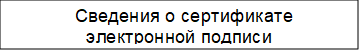 Приложение № 6к Административному регламентупредоставления муниципальной услуги «Предоставление в аренду, постоянное (бессрочное) пользование, безвозмездное пользование земельного участка без проведения торгов»Форма заявления о предоставлении услугиЗаявлениео предоставлении земельного участкаПрошу предоставить земельный участок с кадастровым номером________________________________________________________________   в _____________________________1Основание предоставления земельного участка:	2.Цель использования земельного участка ______________________________.Реквизиты решения об изъятии земельного участка для государственных или муниципальных нужд	3.1 Указывается вид права, на котором заявитель желает приобрести земельный участок, если предоставлениеземельного участка указанному заявителю допускается на нескольких видах прав (собственность, аренда, постоянное (бессрочное) пользование, безвозмездное (срочное) пользование). В случае, если земельный участок предоставляется в аренду, безвозмездное пользование также указывается срок, на который будет предоставлен земельный участок, с учетом ограничений, предусмотренных пунктами 8, 9 статьи 39.8, пунктом 2 статьи 39.10 Земельного кодексаРоссийской Федерации2 Указывается основание предоставления земельного участка без проведения торгов из числа предусмотренных пунктом 2 статьи 39.3, статьей 39.5, пунктом 2 статьи 39.6 или пунктом 2 статьи 39.10 Земельного кодексаРоссийской Федерации оснований3 Указывается в случае, если земельный участок предоставляется взамен земельного участка, изымаемого для государственных или муниципальных нужд Реквизиты решения об утверждении документа территориального планирования и (или) проекта планировки территории	_4.Реквизиты решения о предварительном согласовании предоставления земельного участка	5.Приложение:Результат предоставления услуги прошу:(подпись) (фамилия, имя, отчество                (последнее - при наличии)Дата4 Указывается в случае, если земельный участок предоставляется для размещения объектов, предусмотренных указанными документом и (или) проектом5 Указывается в случае, если испрашиваемый земельный участок образовывался или его границы уточнялись на основании решения о предварительном согласовании предоставления земельного участка  Приложение № 7 к Административному регламентупредоставления муниципальной услуги «Предоставление в аренду, постоянное (бессрочное) пользование, безвозмездное пользование земельного участка без проведения торгов»Форма решения об отказе в приеме документовКОМИТЕТПО УПРАВЛЕНИЮИМУЩЕСТВОМАДМИНИСТРАЦИИ ЗАТОГ. ЗЕЛЕНОГОРСККому:_________РЕШЕНИЕОб отказе в приеме документов, необходимых для предоставления услуги№________от________По результатам рассмотрения заявления о предоставлении услуги «Предоставление в аренду, постоянное (бессрочное) пользование, безвозмездное пользование земельного участка без проведения торгов» от_______№________ и приложенных к нему документов принято решение об отказе в приеме документов, необходимых для предоставления услуги по следующим основаниям:Дополнительно информируем:________________________________________. Вы вправе повторно обратиться c заявлением о предоставлении услуги после устранения указанных нарушений.Данный отказ может быть обжалован в досудебном порядке путем направления жалобы в орган, уполномоченный на предоставление услуги, а  также в судебном порядке.Приложение № 8к Административному регламентупредоставления муниципальной услуги «Предоставление в аренду, постоянное (бессрочное) пользование, безвозмездное пользование земельного участка без проведения торгов»Состав, последовательность и сроки выполнения административных процедур (действий) при предоставлении  муниципальной услуги69Приложение № 9  к Административному регламентупредоставления муниципальной услуги «Предоставление в аренду, постоянное (бессрочное) пользование, безвозмездное пользование земельного участка без проведения торгов»Форма заявления об исправлении допущенных опечаток и (или) ошибок в выданных в результате предоставления муниципальной услуги документахЗАЯВЛЕНИЕоб исправлении допущенных опечаток и (или) ошибок в выданных в результате предоставления услуги документахПрошу исправить опечатку и (или) ошибку________________________________.указываются реквизиты и название документа, выданного уполномоченным органом в результате предоставления услугиПриложение (при наличии):____________________________________________.прилагаются материалы, обосновывающие наличиепечатки и (или) ошибкиПодпись заявителя___________________Дата__________________ № п/пНаименование признакаЗначения признака1231.Цель обращения- Предоставление земельного участка в аренду без проведения торгов;- Предоставление земельного участка в безвозмездное  пользование;- Предоставление земельного участка в постоянное (бессрочное) пользование.Критерии для формирования вариантов предоставления услуги для подуслуги«Предоставление земельного участка в аренду»Критерии для формирования вариантов предоставления услуги для подуслуги«Предоставление земельного участка в аренду»Критерии для формирования вариантов предоставления услуги для подуслуги«Предоставление земельного участка в аренду»2.1. Кто обращается за услугой?1. Заявитель.2. Представитель.33.2. К какой категории относится заявитель?3.Физическое лицо.4. Индивидуальный предприниматель.5. Юридическое лицо.44.3. Заявитель является иностранным юридическим лицом?6. Юридическое лицо зарегистрировано в РФ.7. Иностранное юридическое лицо.55.4. К какой категории относится заявитель (физическое лицо)?8. Арендатор земельного участка.9. Лицо, у которого изъят арендованный участок.10. Гражданин, испрашивающий участок для сенокошения, выпаса животных, огородничества11. Лицо, с которым заключен договор о развитии застроенной территории.12. Лицо, уполномоченное решением общего собрания членов садоводческого или огороднического товарищества.13. Член садоводческого или огороднического товарищества.14. Гражданин, имеющий право на первоочередное предоставление участка.15. Собственник здания, сооружения, расположенного на земельном участке, помещения в них.16. Собственник объекта незавершенного строительства21. Лицо, имеющее право на приобретение всобственность участка без торгов.6. 5. К какой категории арендатора относится заявитель?22. Арендатор участка, имеющий право на заключение нового договора аренды.23. Арендатор участка, из которого образован испрашиваемый участок.24. Арендатор участка, предназначенного для ведения сельскохозяйственного производства.25. Арендатор участка, предоставленного для комплексного освоения территории, из которого образован испрашиваемый участок.77.6. Договор аренды земельного участка зарегистрирован в ЕГРН?26. Договор зарегистрирован в ЕГРН.27. Договор не зарегистрирован в ЕГРН.88.7. Договор аренды исходного земельного участка зарегистрирован в ЕГРН?28. Договор зарегистрирован в ЕГРН.29. Договор не зарегистрирован в ЕГРН.99.8. На основании какого документа был изъят земельный участок?30. Соглашение об изъятии земельного участка.31. Решение суда, на основании которого изъят земельный участок.110.9. Право на исходный земельный участокзарегистрировано в ЕГРН?32. Право зарегистрировано в ЕГРН.33. Право не зарегистрировано в ЕГРН.11.10. Право на исходный земельный участокзарегистрировано в ЕГРН?34. Право зарегистрировано в ЕГРН35. Право не зарегистрировано в ЕГРН112.11. Право на здание, сооружение, объект незавершенного строительства зарегистрировано в ЕГРН?36. Право зарегистрировано в ЕГРН.37. Право не зарегистрировано в ЕГРН.113.12. Право заявителя на испрашиваемый участок в ЕГРН?38. Право зарегистрировано в ЕГРН.39. Право не зарегистрировано в ЕГРН.14.13. К какой категории относится заявитель (индивидуальный предприниматель)?40. Арендатор земельного участка.41. Крестьянское (фермерское)хозяйство, испрашивающее участок для осуществления своей деятельности.42. Собственник объекта незавершенного строительства43. Крестьянское (фермерское) хозяйство, использующее участок сельскохозяйственного назначения.44. Лицо, с которым заключен договор о развитии застроенной территории.45. Лицо, у которого изъят арендованный участок.46. Недропользователь.47. Резидент особой экономической зоны.48. Лицо, с которым заключено концессионное соглашение.49. Лицо, заключившее договор об освоении территории в целях строительства и эксплуатации наемного дома коммерческого использования.50. Лицо, с которым заключено охотхозяйственное соглашение.51. Лицо, испрашивающее участок для размещения водохранилища и (или) гидротехнического сооружения52. Резидент зоны территориального развития, включенный в реестр резидентов такой зоны.53. Лицо, имеющее право на добычу (вылов) водных биологических ресурсов.54. Лицо, осуществляющее товарную аквакультуру (товарное рыбоводство).55. Лицо, имеющее право на приобретение всобственность участка без торгов.15.14. К какой категории арендатора относится заявитель?56. Арендатор участка, имеющий право на заключение нового договора аренды.57. Арендатор участка. из которого образован испрашиваемый участок.58. Арендатор участка, предназначенного для ведения сельскохозяйственного производства.59. Арендатор участка, предоставленного длякомплексного освоения территории, из которого образован испрашиваемый участок.16.15. Договор аренды земельного участказарегистрирован в ЕГРН?60. Договор зарегистрирован в ЕГРН.61. Договор не зарегистрирован в ЕГРН.117.16. Договор аренды исходного земельного участказарегистрирован в ЕГРН?62. Договор зарегистрирован в ЕГРН.63. Договор не зарегистрирован в ЕГРН.18.17. Крестьянское (фермерское) хозяйство создано несколькимигражданами?64. Крестьянское (фермерское) хозяйство создано одним гражданином.65. Крестьянское (фермерское) хозяйство создано двумяили более гражданами.19.18. Право на объект незавершенного строительствазарегистрировано в ЕГРН?66. Право зарегистрировано в ЕГРН.67. Право не зарегистрировано в ЕГРН.20.19. Право заявителя на испрашиваемый участок вЕГРН?68. Право зарегистрировано в ЕГРН.69. Право не зарегистрировано в ЕГРН.21.20. На основании какогодокумента был изъят70. Соглашение об изъятии земельного участка.71. Решение суда, на основании которого изъятземельный участок?земельный участок.22.21. На основании какого документа заявитель осуществляетнедропользование?72. Проектная документация на выполнение работ, связанных с пользованием недрами.73. Государственное задание, предусматривающее выполнение мероприятий по государственному геологическому изучению недр.74. Государственный контракт на выполнение работ по геологическому изучению недр.23.22. На основании какогодокумента осуществляется добычу (вылов) водныхбиологических ресурсов?75. Решение о предоставлении в пользование водных биологических ресурсов.76. Договор о предоставлении рыбопромыслового участка.77. Договор пользования водными биологическимиРесурсами.24.23. К какой категории относится заявитель (юридическое лицо)?87. Арендатор земельного участка.88. Лицо, с которым заключен договор о развитии застроенной территории.89. Собственник или пользователь здания, сооружения, помещений в них.90. Собственник объекта незавершенного строительства.91. Лицо, испрашивающее участок для размещения объектов инженерно-технического обеспечения.92. Некоммерческая организация, которой участок предоставлен для комплексного освоения в целях индивидуального жилищного строительства.93. Лицо, с которым заключен договор об освоении территории в целях строительства стандартного жилья.94. Лицо, с которым заключен договор о комплексном освоении территории для строительства жилья.95. Лицо, с которым заключен договор о комплексном развитии территории.96. Лицо, использующее участок на праве постоянного (бессрочного) пользования.97. Крестьянское (фермерское) хозяйство, использующее участок сельскохозяйственного назначения.98. Крестьянское (фермерское) хозяйство, испрашивающее участок для осуществления своей деятельности.99. Лицо, испрашивающее участок для размещения социальных объектов.100. Лицо, испрашивающее участок для выполнения международных обязательств.101. Лицо, у которого изъят арендованный участок.102. Религиозная организация.103. Казачье общество.104. Лицо, имеющее право на приобретение в собственность участка без торгов.105. Недропользователь.106. Резидент особой экономической зоны.107. Управляющая компания, привлеченная для выполнения функций по созданию объектов.недвижимости в границах особой эконом. зоны и на прилегающей к ней территории и по управлению этими и ранее созданными объектами недвижимости.108. Лицо, с которым заключено соглашение о взаимодействии в сфере развития инфраструктуры особой экономической зоны.109. Лицо, с которым заключено концессионное соглашение.110. Лицо, заключившее договор об освоении территории в целях строительства и эксплуатации наемного дома.111. Лицо, с которым заключен специальный инвестиционный контракт.112. Лицо, с которым заключено охотхозяйственное соглашение.113. Лицо, испрашивающее участок для размещения водохранилища или гидротехнического сооружения.114. Резидент зоны территориального развития, включенный в реестр резидентов такой зоны.115. Лицо, имеющее право на добычу (вылов) водных биологических ресурсов.116. Лицо, осуществляющее товарную аквакультуру (товарное рыбоводство).117. Научно-технологический центр или фонд.118. Публично-правовая компания «Единый заказчик в сфере строительства».119. Государственная компания «Российские   автомобильные дороги».120. Открытое акционерное общество «Российские                                        железные дороги».121. Лицо, испрашивающее участок в соответствии с указом или распоряжением Президента РоссийскойФедерации. 25.24. К какой категории арендатора относится заявитель?122. Арендатор участка, имеющий право на заключение нового договора аренды.123. Арендатор участка, из которого образован испрашиваемый участок.124. Арендатор участка, предназначенного для ведения сельскохозяйственного производства.125. Арендатор участка, предоставленного для комплексного освоения территории, из которого образован испрашиваемый участок.226.25. Договор аренды земельного участказарегистрирован в ЕГРН?126. Договор зарегистрирован в ЕГРН.127. Договор не зарегистрирован в ЕГРН.27.26. Договор аренды исходного земельного участказарегистрирован в ЕГРН?128. Договор зарегистрирован в ЕГРН.129. Договор не зарегистрирован в ЕГРН.28.27. Право на здание, сооружение, помещениезарегистрировано в ЕГРН?130. Право зарегистрировано в ЕГРН.131. Право не зарегистрировано в ЕГРН.29.28. Право на испрашиваемый земельный участокзарегистрировано в ЕГРН?132. Право зарегистрировано в ЕГРН.133. Право не зарегистрировано в ЕГРН.30.29. Право на объект незавершенного строительствазарегистрировано в ЕГРН?134. Право зарегистрировано в ЕГРН.135. Право не зарегистрировано в ЕГРН.31.30. Право заявителя наиспрашиваемый участок в ЕГРН?136. Право зарегистрировано в ЕГРН.137. Право не зарегистрировано в ЕГРН.32.31. Объект относится к объектам федерального, регионального или местногозначения?138. Объект не относится к объектам федерального, регионального, местного значения.139. Объект относится к объектам федерального,регионального или местного значения.33.32. Право заявителя на испрашиваемый участокзарегистрировано в ЕГРН?140. Право зарегистрировано в ЕГРН.141. Право не зарегистрировано в ЕГРН.34.33. На основании какого документа заявитель обращается за получениемучастка?142. Распоряжение Правительства Российской Федерации.143. Распоряжение высшего должностного лица субъектаРоссийской Федерации.35.34. На основании какогодокумента был изъят земельный участок?144. Соглашение об изъятии земельного участка.145. Решение суда, на основании которого изъят земельный участок.336.35. На основании какого документа заявитель осуществляет недропользование?146. Проектная документация на выполнение работ, связанных с пользованием недрами.147. Государственное задание, предусматривающее выполнение мероприятий по государственному геологическому изучению недр.148. Государственный контракт на выполнение работ погеологическому изучению недр.337.36. Какой вид использованиянаемного дома планируется осуществлять?149. Коммерческое использование.150. Социальное использование.338.37. На основании какого документа осуществляется добычу (вылов) водных биологических ресурсов?151. Решение о предоставлении в пользование водных биологических ресурсов.152. Договор о предоставлении рыбопромыслового участка.153. Договор пользования водными биологическими Ресурсами.339.38. На основании какого документа заявитель обращается за получениемучастка?154. Указ Президента Российской Федерации.155. Распоряжение Президента Российской Федерации.440.39. К какой категории 156 . Арендатор земельного участка.относится заявитель157. Лицо, с которым заключен договор о развитии(иностранное юридическоезастроенной территории.лицо)?158. Собственник или пользователь здания, сооружения,помещений в них.159. Собственник объекта незавершенногостроительства.160. Лицо, испрашивающее участок для размещенияобъектов инженерно-технического обеспечения.161. Лицо, с которым заключен договор о комплексномразвитии территории.162. Лицо, испрашивающее участок для размещениясоциальных объектов.163. Лицо, испрашивающее участок для выполнениямеждународных обязательств.164. Лицо, у которого изъят арендованный участок.165. Недропользователь.166. Резидент особой экономической зоны.167. Лицо, с которым заключено соглашение овзаимодействии в сфере развития инфраструктурыособой экономической зоны.168. Лицо, с которым заключено концессионноеСоглашение.169. Лицо, заключившее договор об освоениитерритории в целях строительства и эксплуатациинаемного дома.170. Лицо, с которым заключен специальныйинвестиционный контракт.171. Лицо, с которым заключено охотхозяйственноеСоглашение.172. Лицо, испрашивающее участок для размещенияводохранилища или гидротехнического сооружения.173. Резидент зоны территориального развития,включенный в реестр резидентов такой зоны.174. Лицо, имеющее право на добычу (вылов) водныхбиологических ресурсов.175. Лицо, осуществляющее товарную аквакультуру(товарное рыбоводство).176. Лицо, испрашивающее участок в соответствии суказом или распоряжением Президента РоссийскойФедерации.441.40. К какой категории арендатора относится заявитель?177. Арендатор участка, имеющий право на заключение нового договора аренды.178. Арендатор участка, из которого образован испрашиваемый участок.179. Арендатор участка, предназначенного для ведения сельскохозяйственного производства.180. Арендатор участка, предоставленного для комплексного освоения территории, из которогообразован испрашиваемый участок.442.41. Договор аренды земельного участказарегистрирован в ЕГРН?181. Договор зарегистрирован в ЕГРН.182. Договор не зарегистрирован в ЕГРН.443.42. Договор аренды исходного земельного участказарегистрирован в ЕГРН?183. Договор зарегистрирован в ЕГРН.184. Договор не зарегистрирован в ЕГРН.444.43. Право на здание, сооружение, помещениезарегистрировано в ЕГРН?185. Право зарегистрировано в ЕГРН.186. Право не зарегистрировано в ЕГРН.445.44. Право на испрашиваемыйземельный участок зарегистрировано в ЕГРН?187. Право зарегистрировано в ЕГРН.188. Право не зарегистрировано в ЕГРН.446.45. Право на объект незавершенного строительствазарегистрировано в ЕГРН?189. Право зарегистрировано в ЕГРН.190. Право не зарегистрировано в ЕГРН.447.46. Право заявителя на испрашиваемый участок вЕГРН?191. Право зарегистрировано в ЕГРН.192. Право не зарегистрировано в ЕГРН.448.47. Объект относится к объектам федерального, регионального или местногозначения?193. Объект не относится к объектам федерального, регионального, местного значения.194. Объект относится к объектам федерального,регионального или местного значения.449.48. На основании какого документа заявитель обращается запредоставлением земельногоучастка?195. Распоряжение Правительства Российской Федерации.196.Распоряжение высшего должностного лица субъекта Российской Федерации.550.49. На основании какого документа был изъятземельный участок?197. Соглашение об изъятии земельного участка.198. Решение суда, на основании которого изъят земельный участок.551.50. На основании какого документа заявитель осуществляет недропользование?199. Проектная документация на выполнение работ, связанных с пользованием недрами.200. Государственное задание, предусматривающее выполнение мероприятий по государственному геологическому изучению недр.201. Государственный контракт на выполнение работ по геологическому изучению недр.552.51. Какой вид использования наемного дома планируется осуществлять?202. Коммерческое использование.203. Социальное использование.553.52. На основании какого документа осуществляется добычу (вылов) водных биологических ресурсов?204. Решение о предоставлении в пользование водных биологических ресурсов.205. Договор о предоставлении рыбопромыслового участка.206. Договор пользования водными БиологическимиРесурсами.554.53. На основании какого документа заявитель обращается за получением участка?207. Указ Президента Российской Федерации.208. Распоряжение Президента Российской Федерации.Критерии для формирования вариантов предоставления услуги для подуслуги «Предоставление земельного участка в безвозмездное пользование»Критерии для формирования вариантов предоставления услуги для подуслуги «Предоставление земельного участка в безвозмездное пользование»Критерии для формирования вариантов предоставления услуги для подуслуги «Предоставление земельного участка в безвозмездное пользование»555.1. Кто обращается за услугой?1. Заявитель.2. Представитель.556.2. К какой категории относится заявитель?3. Физическое лицо.5. Индивидуальный предприниматель.6. Юридическое лицо.557.3. К какой категории относится заявитель (физическое лицо)?7. Гражданин, испрашивающий участок для индивидуального жилищного строительства, личного подсобного хозяйства.8. . Работник организации, которой участокпредоставлен в постоянное (бессрочное) пользование.9. Работник в муниципальном образовании и по установленной законодательством специальности.10. Гражданин, которому предоставлено служебное помещение в виде жилого дома.11. Гражданин, испрашивающий участок для сельскохозяйственной деятельности.12. Лицо, у которого изъят участок, который был предоставлен на праве безвозмездного пользования.13. Лицо, относящееся к коренным малочисленным народам Севера, Сибири и Дальнего Востока РоссийскойФедерации.558.4. На основании какого документа был изъят земельный участок?14. Соглашение об изъятии земельного участка.15. Решение суда, на основании которого изъят земельный участок.559.5. К какой категории относится заявитель (индивидуальный предприниматель)?16. Лицо, с которым заключен договор на строительство или реконструкцию объектов недвижимости, осуществляемые полностью за счет бюджетных средств.17. Лицо, испрашивающее участок для сельскохозяйственного, охотхозяйственного, лесохозяйственного использования.18. Крестьянское (фермерское) хозяйство, испрашивающее участок для осуществления своей деятельности.19. Лицо, у которого изъят участок, предоставленный вбезвозмездное пользование.660.6. Крестьянское (фермерское) хозяйство создано несколькими гражданами?20. Крестьянское (фермерское) хозяйство создано одним гражданином.21. Крестьянское (фермерское) хозяйство создано 2 иболее гражданами.661.7. На основании какого документа был изъят земельный участок?22. Соглашение об изъятии земельного участка.23. Решение суда, на основании которого изъят земельный участок.662.8. К какой категории относится заявитель (юридическое лицо)?24. Религиозная организация.25. Религиозная организация, которой предоставлены в безвозмездное пользование здания, сооружения.26. Крестьянское (фермерское) хозяйство, испрашивающее земельный участок для осуществления своей деятельности.27. Лицо, испрашивающее участок длясельскохозяйственного, охотхозяйственного,662.8. К какой категории относится заявитель (юридическое лицо)?лесохозяйственного использования.28. Садовое или огородническое некоммерческое товарищество.29. Некоммерческая организация, созданная гражданами в целях жилищного строительства.30. Некоммерческая организация, созданная субъектом Российской Федерации в целях жилищного строительства для обеспечения жилыми помещениями отдельных категорий граждан.31. Община лиц, относящихся к коренным малочисленным народам Севера, Сибири и Дальнего Востока Российской Федерации.32. Лицо, у которого изъят участок, предоставленный в безвозмездное пользование.33. Государственное или муниципальное учреждение.34. Казенное предприятие.35. Центр исторического наследия Президента Российской Федерации.36. АО «Почта России».37. Публично-правовая компании «Единый заказчик в  сфере строительства».663.9. Строительство объекта недвижимости на испрашиваемом участкезавершено?38. Строительство объекта недвижимости завершено39. Строительство объекта недвижимости не завершено664.10. Право на объект недвижимостизарегистрировано в ЕГРН?40. Право зарегистрировано в ЕГРН.41. Право не зарегистрировано в ЕГРН.665.11. Право заявителя на объект недвижимостизарегистрировано в ЕГРН?42. Право зарегистрировано в ЕГРН.43. Право не зарегистрировано в ЕГРН.666.12. Зарегистрировано ли право на испрашиваемыйземельный участок в ЕГРН?44. Право зарегистрировано в ЕГРН.45. Право не зарегистрировано в ЕГРН.667.13. На основании какогодокумента был изъят земельный участок?46. Соглашение об изъятии земельного участка.47. Решение суда, на основании которого изъят земельный участок.Критерии для формирования вариантов предоставления услуги для подуслуги«Предварительное согласование предоставления земельного участка в постоянное (бессрочное пользование)»Критерии для формирования вариантов предоставления услуги для подуслуги«Предварительное согласование предоставления земельного участка в постоянное (бессрочное пользование)»Критерии для формирования вариантов предоставления услуги для подуслуги«Предварительное согласование предоставления земельного участка в постоянное (бессрочное пользование)»668.1. Кто обращается за услугой?1.Заявитель.2. Представитель.669.2. К какой категории относится заявитель?3. Государственное или муниципальное учреждение.4.Казенное предприятие.5. Центр исторического наследия Президента Российской ФедерацииАРЕНДОДАТЕЛЬАРЕНДАТОРАрендодатель:Арендатор:ССУДОДАТЕЛЬССУДОПОЛУЧАТЕЛЬСсудодатель:___________________Ссудополучатель:№ пункта админис тративно го регламен таНаименование основания для отказа в соответствии с единым стандартомРазъяснение причин отказа в предоставлении услуги2.19.1С заявлением обратилось лицо, которое в соответствии с земельным законодательством не имеет права на приобретение земельного участка в аренду  без проведения торгов Указываются основания такого вывода2.19.2Указанный в заявлении земельный участок предоставлен на праве постоянного (бессрочного)пользования, безвозмездногопользования, пожизненного наследуемого владения или аренды, за исключением случаев, если с заявлением обратился обладатель данных прав или подано заявление о предоставлении в безвозмездное пользование гражданам и юридически лицам для сельскохозяйственного, охотхозяйственного, лесохозяйственного	и иного использования, не предусматривающего строительства зданий, сооружений, если такие земельные участки включены в утвержденный в установленном Правительством Российской Федерации порядке перечень земельных участков, предоставленных для нужд обороны и безопасности и временно не используемых для указанных нужд, на срок не более чем пять летУказываются основания такого вывода2.19.3Указанный в заявлении земельный участок образуется в результате  раздела земельного участка, предоставленного садоводческому или огородническому некоммерческому товариществу, за исключением случаев обращения с таким заявлением члена этого товарищества (если такой земельный участок является садовым или огородным) либо собственников земельных участков, расположенных в границах территории ведения гражданами садоводства или огородничества для собственных нужд (если земельный участок является земельным участком общего назначения)Указываются основания такого вывода2.19.4На указанном в заявлении земельном участке расположены здание, сооружение, объект незавершенного строительства, принадлежащие гражданам или юридическим лицам, за исключением случаев, если на Указываются основания такого выводаземельном участке расположены сооружения (в том числе сооружения, строительство которых не завершено), размещение которых допускается на основании сервитута, публичного сервитута, или объекты, размещенные в соответствии со статьей 39.36 Земельного кодекса Российской Федерации, либо с заявлением о предоставлении земельного участка обратился собственник этих здания, сооружения, помещений в них, этого объекта незавершенного строительства, а также случаев, если подано заявление о предоставлении земельного участка и в отношении расположенных на нем здания, сооружения, объекта незавершенного строительства принято решение о сносе самовольной постройки либо решение о сносе самовольной постройки или ее приведении в соответствие с установленными требованиями и в сроки, установленные указанными решениями, не выполнены обязанности, предусмотренные частью 11 статьи 55.32 Градостроительного кодекса Российской Федерации2.19.5На указанном в заявлении земельном участке расположены здание, сооружение, объект незавершенного строительства, находящиеся в  или муниципальной собственности, за исключением случаев, если на земельном участке расположены сооружения (в том числе сооружения, строительство которых не завершено), размещение которых допускается на основании сервитута, публичного сервитута, или объекты, размещенные в соответствии со статьей 39.36 Земельного кодекса Российской Федерации, либо с заявлением о предоставлении земельного участка обратился правообладатель этих здания, сооружения, помещений в них, этого объекта незавершенного строительстваУказываются основания такого вывода2.19.6Указанный в заявлении земельный участок является изъятым из оборота или ограниченным в обороте и его предоставление не допускается на праве, указанном в заявленииУказываются основания такого вывода2.19.7Указанный в заявлении земельный участок является зарезервированным для	государственных	или муниципальных нужд в случае, если заявитель обратился с заявлением о предоставлении   земельного   участка в собственность, постоянное (бессрочное) пользование или с заявлением о предоставлении земельного участка в аренду, безвозмездное пользование на срок, превышающий срок действия решения о резервировании земельного участка, за исключением случая предоставления земельного участка для целей резервированияУказываются основания такого вывода2.19.8Указанный в заявлении земельный участок расположен в границах территории, в отношении которой с другим лицом заключен договор о развитии застроенной территории, за исключением случаев, если с заявлением обратился собственник здания, сооружения, помещений в них, объекта	незавершенного строительства, расположенных на таком земельном участке, или правообладатель такого земельного участкаУказываются основания такого вывода2.19.9Указанный в заявлении земельный участок расположен в границах территории, в отношении которой с другим лицом заключен договор о комплексном развитии территории, или земельный участок образован из земельного участка, в отношении которого с другим лицом заключен договор о комплексном развитии территории, за исключением случаев, если такой земельный участок предназначен для размещения объектов федерального значения, объектов регионального значения илиУказываются основания такого выводаобъектов местного значения и с заявлением обратилось лицо, уполномоченное на строительство указанных объектов2.19.10Указанный в заявлении земельный участок образован из земельного участка, в отношении которого заключен договор о комплексном развитии территории, и в соответствии с утвержденной документацией по планировке территории предназначен для	размещения	объектов федерального значения, объектов регионального значения или объектов местного значения, за исключением случаев, если с заявлением обратилось лицо, с которым заключен договор о комплексном развитии территории, предусматривающий обязательство данного лица по строительству указанных объектовУказываются основания такого вывода 2.19.11Указанный в заявлении земельный участок является предметом аукциона, извещение о проведении которого размещено в соответствии с пунктом 19 статьи 39.11 Земельного кодекса Российской ФедерацииУказываются основания такого вывода 2.19.12В отношении земельного участка, указанного в заявлении, поступило предусмотренное подпунктом 6 пункта 4 статьи 39.11 Земельного кодекса Российской Федерации заявление о проведении аукциона по его продаже или аукциона на право заключения договора его аренды при условии, что такой земельный участок образован в соответствии с подпунктом 4 пункта 4 статьи 39.11 Земельного кодекса Российской Федерации и уполномоченным органом не принято решение об отказе в проведении этого аукциона по основаниям, предусмотренным пунктом 8 статьи 39.11 Земельного кодекса Российской ФедерацииУказываются основания такого вывода 2.19.13В отношении земельного участка, указанного в заявлении, опубликовано и размещено в соответствии с подпунктом 1 пункта 1 статьи 39.18 Земельного кодекса Российской Федерации	извещение	о предоставлении земельного участка для индивидуального жилищного строительства, ведения личного подсобного хозяйства, садоводства или осуществления		крестьянским (фермерским) хозяйством его деятельностиУказываются основания такого вывода 2.19.14Разрешенное использование земельного участка не соответствует целям использования такого земельного участка, указанным в заявлении, за исключением случаев размещения линейного объекта в соответствии с утвержденным проектом планировки территорииУказываются основания такого вывода 2.19.15Испрашиваемый земельный участок полностью расположен в границах зоны с особыми условиями использования территории, установленные ограничения использования земельных участков в которой не допускают использования земельного участка в соответствии с целями использования такого земельного участка, указанными в заявленииУказываются основания такого вывода 2.19.16Испрашиваемый земельный участок не включен в утвержденный в установленном Правительством Российской Федерации порядке перечень земельных участков, предоставленных для нужд обороны и безопасности и временно не используемых для указанных нужд, в случае, если подано заявление о предоставлении земельного участка в безвозмездное пользование гражданам и юридическим лицам для сельскохозяйственного,  охотхозяйственного, лесохозяйственного и иного использования, не предусматривающего строительстваУказываются основания такого вывода зданий, сооружений, если такие земельные участки включены в утвержденный в установленном Правительством	Российской Федерации порядке перечень земельных участков, предоставленных для нужд обороны и безопасности и временно не используемых для указанных нужд, на срок не более чем пять лет2.19.17Площадь земельного участка, указанного в заявлении о предоставлении земельного участка садоводческому или огородническому некоммерческому	товариществу, превышает предельный размер, установленный пунктом 6 статьи 39.10 Земельного кодекса Российской ФедерацииУказываются основания такого вывода 2.19.18Указанный в заявлении земельный участок в соответствии с утвержденными	документами территориального планирования и (или) документацией по планировке территории предназначен для размещения объектов федерального значения, объектов регионального значения или объектов местного значения и с заявлением обратилось лицо, не уполномоченное на строительство этих объектовУказываются основания такого вывода 2.19.19Указанный в заявлении земельный участок предназначен для размещения здания, сооружения в соответствии с программой Российской	Федерации,  программой субъекта Российской Федерации и с заявлением обратилось лицо, не уполномоченное на строительство этих здания, сооруженияУказываются основания такого вывода 2.19.20Предоставление земельного участка на заявленном виде прав не допускаетсяУказываются основания такого вывода 2.19.21В отношении земельного участка, указанного в заявлении, не установлен вид разрешенного использованияУказываются основания такого вывода 2.19.22Указанный в заявлении земельный участок, не отнесен к определенной категории земельУказываются основания такого вывода 2.19.23В отношении земельного участка, указанного в заявлении, принято решение о предварительном согласовании его предоставления, срок действия которого не истекУказываются основания такого вывода 2.19.24Указанный в заявлении земельный участок изъят для государственных или муниципальных нужд и указанная в заявлении цель последующего предоставления такого земельного участка не соответствует целям, для которых такой земельный участок был изъят, за исключением земельных участков, изъятых для государственных или муниципальных нужд в связи с признанием многоквартирного дома, который расположен на таком земельном участке, аварийным и подлежащим сносу или реконструкцииУказываются основания такого вывода 2.19.25 Границы земельного участка, указанного в заявлении, подлежат уточнению в соответствии с Федеральным законом от 13 июля 2015 г. № 218-ФЗ «О регистрации недвижимости»Указываются основания такого вывода 2.19.26Площадь земельного участка, указанного в заявлении, превышает его площадь, указанную в схеме расположения земельного участка, проекте межевания территории или в проектной документации лесных участков, в соответствии с которыми такой земельный участок образован, более чем на десять процентовУказываются основания такого вывода 2.19.27С заявлением о предоставлении земельного участка, включенного в перечень имущества или перечень муниципального имущества, предусмотренные частью 4 статьи 18 Федерального закона от 24 Июля 2007 г.№ 209-ФЗ «О развитии малого и среднего      предпринимательства вУказываются основания такого вывода Российской Федерации», обратилось лицо, которое не является субъектом малого или среднего предпринимательства, или лицо, в отношении которого не может оказываться поддержка в соответствии с частью 3 статьи 14 указанного Федерального законаДля юридических лиц В Администрацию  ЗАТО г. ЗеленогорскДля юридических лиц В Администрацию  ЗАТО г. ЗеленогорскДля юридических лиц В Администрацию  ЗАТО г. ЗеленогорскДля юридических лиц В Администрацию  ЗАТО г. ЗеленогорскДля юридических лиц В Администрацию  ЗАТО г. ЗеленогорскДля юридических лиц В Администрацию  ЗАТО г. ЗеленогорскДля юридических лиц В Администрацию  ЗАТО г. ЗеленогорскДля юридических лиц В Администрацию  ЗАТО г. Зеленогорскототместо нахожденияместо нахожденияместо нахожденияместо нахожденияместо нахожденияв лицев лицев лицеЕГРЮЛ (ЕРНИП)ЕГРЮЛ (ЕРНИП)ЕГРЮЛ (ЕРНИП)ОГРНОГРНОГРНтелефонтелефонтелефонэл. почтаэл. почтаэл. почта Для физических лицВ Администрацию  ЗАТО г. Зеленогорск Для физических лицВ Администрацию  ЗАТО г. Зеленогорск Для физических лицВ Администрацию  ЗАТО г. Зеленогорск Для физических лицВ Администрацию  ЗАТО г. Зеленогорск Для физических лицВ Администрацию  ЗАТО г. Зеленогорск Для физических лицВ Администрацию  ЗАТО г. Зеленогорск Для физических лицВ Администрацию  ЗАТО г. Зеленогорскотместо жительстваместо жительстваместо жительстваместо жительстваместо жительстваместо жительствареквизиты документа, удостоверяющего личностьреквизиты документа, удостоверяющего личностьреквизиты документа, удостоверяющего личностьреквизиты документа, удостоверяющего личностьреквизиты документа, удостоверяющего личностьреквизиты документа, удостоверяющего личностьреквизиты документа, удостоверяющего личностьпаспортпаспортпаспортпаспортвыданвыданвыданвыдандата рождениядата рождениядата рождениядата рожденияместо рожденияместо рожденияместо рожденияместо рождениятелефонтелефонтелефонтелефонэл. почтаэл. почтаэл. почтаэл. почтаНаправить вЕПГУ/РПГУ Форме электронного документавЛичный кабинет навыдать на бумажном носителе при личном обращении в орган местного самоуправления, организацию,либо в МФЦ, расположенном по адресу: ______________выдать на бумажном носителе при личном обращении в орган местного самоуправления, организацию,либо в МФЦ, расположенном по адресу: ______________выдать на бумажном носителе при личном обращении в орган местного самоуправления, организацию,либо в МФЦ, расположенном по адресу: ______________выдать на бумажном носителе при личном обращении в орган местного самоуправления, организацию,либо в МФЦ, расположенном по адресу: ______________направитьна бумажном носителе  на нпочтовый адрес:Указывается один из перечисленных способовУказывается один из перечисленных способовУказывается один из перечисленных способовУказывается один из перечисленных способовУказывается один из перечисленных способов№ пункта админис тративно го регламен таНаименование основания для отказа в соответствии с единым стандартомРазъяснение причин отказа в предоставлении услуги2.15.1Представление неполного комплекта  документовУказывается исчерпывающий перечень документов, непредставленных заявителем2.15.2Представленные документы утратили силу на момент обращения за услугойУказывается исчерпывающий перечень документов, утративших силу2.15.3Представленные документы содержат подчистки и исправления текста, не заверенные в порядке, установленном законодательством Российской ФедерацииУказывается исчерпывающий перечень документов, содержащих подчистки и исправления2.15.4Представленные в электронной форме документы содержат повреждения, наличие которых не позволяет в полном объеме использовать информацию	и сведения, содержащиеся в документах для предоставления услугиУказывается исчерпывающий перечень документов, содержащих повреждения2.15.5Несоблюдение установленных статьей 11 Федерального закона от 06.04. 2011 года № 63-ФЗ «Об электронной подписи» условий признания действительности,	усиленной квалифицированной	электронной подписиУказываются основания такого вывода2.15.6Подача запроса о предоставлении услуги и документов, необходимых для предоставления услуги, в электронной форме с нарушением установленных требованийУказываются основания такого вывода2.15.7Неполное заполнение полей в форме заявления, в том числе в интерактивной форме заявления на ЕПГУУказываются основания такого выводаОснование для началаадминистративной процедурыОснование для началаадминистративной процедурыСодержание административных  действийСрок выполнения административ ныхдействийСрок выполнения административ ныхдействийДолжност ное лицо, ответствен ное за выполнен ие Администр ативного действияДолжност ное лицо, ответствен ное за выполнен ие Администр ативного действияДолжност ное лицо, ответствен ное за выполнен ие Администр ативного действияДолжност ное лицо, ответствен ное за выполнен ие Администр ативного действияМесто выполненияадминистративног о действия/ используемаяинформационная системаМесто выполненияадминистративног о действия/ используемаяинформационная системаМесто выполненияадминистративног о действия/ используемаяинформационная системаКритерии принятия решенияРезультатадминистративного действия, способфиксацииРезультатадминистративного действия, способфиксацииРезультатадминистративного действия, способфиксацииРезультатадминистративного действия, способфиксацииРезультатадминистративного действия, способфиксации1123344445566777771. Проверка документов и регистрация заявления1. Проверка документов и регистрация заявления1. Проверка документов и регистрация заявления1. Проверка документов и регистрация заявления1. Проверка документов и регистрация заявления1. Проверка документов и регистрация заявления1. Проверка документов и регистрация заявления1. Проверка документов и регистрация заявления1. Проверка документов и регистрация заявления1. Проверка документов и регистрация заявления1. Проверка документов и регистрация заявления1. Проверка документов и регистрация заявления1. Проверка документов и регистрация заявления1. Проверка документов и регистрация заявления1. Проверка документов и регистрация заявления1. Проверка документов и регистрация заявления1. Проверка документов и регистрация заявления1. Проверка документов и регистрация заявленияПоступление заявления и документов для предоставления муниципальной услуги в Уполномоченный органПоступление заявления и документов для предоставления муниципальной услуги в Уполномоченный органПрием и проверка  комплектности документов на наличие/отсутствие оснований для отказа в приеме документов, предусмотренных пунктом 2.15 Административного регламента1 рабочий день1 рабочий деньДолжностное лицо Уполномо ченного органа, ответственное за предостав ление муниципальной услугиДолжностное лицо Уполномо ченного органа, ответственное за предостав ление муниципальной услугиДолжностное лицо Уполномо ченного органа, ответственное за предостав ление муниципальной услугиДолжностное лицо Уполномо ченного органа, ответственное за предостав ление муниципальной услугиУполномоченный орган / ПГСУполномоченный орган / ПГСУполномоченный орган / ПГС––Регистрация заявления и документов в ПГС (присвоение номера и датирование); назначение должностного лица, ответственного за предоставление муниципальной услуги, и передача ему документов Регистрация заявления и документов в ПГС (присвоение номера и датирование); назначение должностного лица, ответственного за предоставление муниципальной услуги, и передача ему документов Регистрация заявления и документов в ПГС (присвоение номера и датирование); назначение должностного лица, ответственного за предоставление муниципальной услуги, и передача ему документов Регистрация заявления и документов в ПГС (присвоение номера и датирование); назначение должностного лица, ответственного за предоставление муниципальной услуги, и передача ему документов Поступление заявления и документов для предоставления муниципальной услуги в Уполномоченный органПоступление заявления и документов для предоставления муниципальной услуги в Уполномоченный органВ случае выявления оснований для отказа в приеме документов, направление заявителю в электронной форме в личный кабинет на ЕПГУ уведомления 1 рабочий день1 рабочий деньДолжностное лицо Уполномо ченного органа, ответственное за предостав ление муниципальной услугиДолжностное лицо Уполномо ченного органа, ответственное за предостав ление муниципальной услугиДолжностное лицо Уполномо ченного органа, ответственное за предостав ление муниципальной услугиДолжностное лицо Уполномо ченного органа, ответственное за предостав ление муниципальной услугиУполномоченный орган / ПГСУполномоченный орган / ПГСУполномоченный орган / ПГС––Регистрация заявления и документов в ПГС (присвоение номера и датирование); назначение должностного лица, ответственного за предоставление муниципальной услуги, и передача ему документов Регистрация заявления и документов в ПГС (присвоение номера и датирование); назначение должностного лица, ответственного за предоставление муниципальной услуги, и передача ему документов Регистрация заявления и документов в ПГС (присвоение номера и датирование); назначение должностного лица, ответственного за предоставление муниципальной услуги, и передача ему документов Регистрация заявления и документов в ПГС (присвоение номера и датирование); назначение должностного лица, ответственного за предоставление муниципальной услуги, и передача ему документов 2334444556666677В случае отсутствия оснований для отказа в приеме документов, предусмотренных пунктом 2.15  Административного регламента, регистрация заявления в электронной базе данных по учету документов1 рабочий день1 рабочий деньДолжностное лицо Уполномо ченного органа, ответственное за регистрацию корреспон денцииДолжностное лицо Уполномо ченного органа, ответственное за регистрацию корреспон денцииДолжностное лицо Уполномо ченного органа, ответственное за регистрацию корреспон денцииДолжностное лицо Уполномо ченного органа, ответственное за регистрацию корреспон денцииУполномоченный орган/ПГСУполномоченный орган/ПГСПроверка заявления и Документов, представленных для получения муниципальной услуги1 рабочий день1 рабочий деньДолжност ное лицо Уполномо ченного органа, ответственное за предоставление муниципальной услугиДолжност ное лицо Уполномо ченного органа, ответственное за предоставление муниципальной услугиДолжност ное лицо Уполномо ченного органа, ответственное за предоставление муниципальной услугиДолжност ное лицо Уполномо ченного органа, ответственное за предоставление муниципальной услугиУполномоченный орган/ПГСУполномоченный орган/ПГС–––––Направленное заявителю электронное уведомление о приеме заявления к рассмотрению либо отказ в приеме заявления к рассмотрению по форме, приведенной в приложении № 7 к Административному регламентуНаправленное заявителю электронное уведомление о приеме заявления к рассмотрению либо отказ в приеме заявления к рассмотрению по форме, приведенной в приложении № 7 к Административному регламенту2. Получение сведений посредством СМЭВ2. Получение сведений посредством СМЭВ2. Получение сведений посредством СМЭВ2. Получение сведений посредством СМЭВ2. Получение сведений посредством СМЭВ2. Получение сведений посредством СМЭВ2. Получение сведений посредством СМЭВ2. Получение сведений посредством СМЭВ2. Получение сведений посредством СМЭВ2. Получение сведений посредством СМЭВ2. Получение сведений посредством СМЭВ2. Получение сведений посредством СМЭВ2. Получение сведений посредством СМЭВ2. Получение сведений посредством СМЭВ2. Получение сведений посредством СМЭВ2. Получение сведений посредством СМЭВ2. Получение сведений посредством СМЭВ2. Получение сведений посредством СМЭВПакет зарегистрированных документов, поступивших должностному лицу, ответственному за Предоставление муниципальной услугиПакет зарегистрированных документов, поступивших должностному лицу, ответственному за Предоставление муниципальной услугиНаправление межведомственных запросов в органы и организации, указанные в пункте 2.3 Административного регламентав день регистрации заявления и документовв день регистрации заявления и документовДолжностное лицо Уполномоченного органа, ответственное за предоставление муниципальной услугиДолжностное лицо Уполномоченного органа, ответственное за предоставление муниципальной услугиДолжностное лицо Уполномоченного органа, ответственное за предоставление муниципальной услугиДолжностное лицо Уполномоченного органа, ответственное за предоставление муниципальной услугиУполномоченный орган/ПГС/СМЭВУполномоченный орган/ПГС/СМЭВотсутствиедокументов,необходимыхдляпредоставлениямуниципальнойуслуги,находящихся враспоряжении государственных органов(организаций)отсутствиедокументов,необходимыхдляпредоставлениямуниципальнойуслуги,находящихся враспоряжении государственных органов(организаций)отсутствиедокументов,необходимыхдляпредоставлениямуниципальнойуслуги,находящихся враспоряжении государственных органов(организаций)отсутствиедокументов,необходимыхдляпредоставлениямуниципальнойуслуги,находящихся враспоряжении государственных органов(организаций)отсутствиедокументов,необходимыхдляпредоставлениямуниципальнойуслуги,находящихся враспоряжении государственных органов(организаций)направлениемежведомственногозапроса в органы(организации),предоставляющиедокументы(сведения),предусмотренныепунктом 2.12Административного регламента, в том числе с Использованием СМЭВнаправлениемежведомственногозапроса в органы(организации),предоставляющиедокументы(сведения),предусмотренныепунктом 2.12Административного регламента, в том числе с Использованием СМЭВ112333444556666677Получение ответов намежведомственные запросы, формирование полногокомплекта документов3 рабочих дня со дня направлениямежведомственногозапроса ворган илиорганизацию,предоставляющие документ иинформацию,если иныесроки непредусмотренныезаконодательством РФ исубъекта РФ3 рабочих дня со дня направлениямежведомственногозапроса ворган илиорганизацию,предоставляющие документ иинформацию,если иныесроки непредусмотренныезаконодательством РФ исубъекта РФ3 рабочих дня со дня направлениямежведомственногозапроса ворган илиорганизацию,предоставляющие документ иинформацию,если иныесроки непредусмотренныезаконодательством РФ исубъекта РФДолжност ное лицоУполномоченногооргана,ответственное запредоставление муниципа льной услугиДолжност ное лицоУполномоченногооргана,ответственное запредоставление муниципа льной услугиДолжност ное лицоУполномоченногооргана,ответственное запредоставление муниципа льной услугиУполномоченный орган/ПГС/СМЭВУполномоченный орган/ПГС/СМЭВ–––––получениедокументов(сведений),необходимых дляпредоставлениямуниципальнойуслугиполучениедокументов(сведений),необходимых дляпредоставлениямуниципальнойуслуги3. Рассмотрение документов и сведений3. Рассмотрение документов и сведений3. Рассмотрение документов и сведений3. Рассмотрение документов и сведений3. Рассмотрение документов и сведений3. Рассмотрение документов и сведений3. Рассмотрение документов и сведений3. Рассмотрение документов и сведений3. Рассмотрение документов и сведений3. Рассмотрение документов и сведений3. Рассмотрение документов и сведений3. Рассмотрение документов и сведений3. Рассмотрение документов и сведений3. Рассмотрение документов и сведений3. Рассмотрение документов и сведений3. Рассмотрение документов и сведений3. Рассмотрение документов и сведений3. Рассмотрение документов и сведенийПакет зарегистрированных документов,поступившихдолжностномулицу, ответственному за предоставление муниципальнойуслугиПакет зарегистрированных документов,поступившихдолжностномулицу, ответственному за предоставление муниципальнойуслугиПроведение соответствиядокументов и сведенийтребованиям нормативных правовых актов предоставлениямуниципальной услуги1 рабочийдень1 рабочийдень1 рабочийдень1 рабочийденьдолжностное лицоУполномоченногооргана,ответственное запредоставлениемуници-пальнойуслугидолжностное лицоУполномоченногооргана,ответственное запредоставлениемуници-пальнойуслугиУполномоченный орган / ПГСУполномоченный орган / ПГСоснованияотказа впредоставлениимуниципальнойуслуги, предусмотренные пунктом 2.19 Административного регламентаоснованияотказа впредоставлениимуниципальнойуслуги, предусмотренные пунктом 2.19 Административного регламентаоснованияотказа впредоставлениимуниципальнойуслуги, предусмотренные пунктом 2.19 Административного регламентаоснованияотказа впредоставлениимуниципальнойуслуги, предусмотренные пунктом 2.19 Административного регламентаоснованияотказа впредоставлениимуниципальнойуслуги, предусмотренные пунктом 2.19 Административного регламентапроект результатапредоставлениямуниципальнойуслуги по форме,приведенной вприложении № 2,     № 3, № 4, № 5 кАдминистративному регламентупроект результатапредоставлениямуниципальнойуслуги по форме,приведенной вприложении № 2,     № 3, № 4, № 5 кАдминистративному регламенту1123333445566666774. Принятие решения4. Принятие решения4. Принятие решения4. Принятие решения4. Принятие решения4. Принятие решения4. Принятие решения4. Принятие решения4. Принятие решения4. Принятие решения4. Принятие решения4. Принятие решения4. Принятие решения4. Принятие решения4. Принятие решения4. Принятие решения4. Принятие решения4. Принятие решенияПроект результатапредоставлениямуниципальнойуслуги по форме    согласноприложению                    № 2, № 3, № 4,                     № 5 к Административному регламентуПроект результатапредоставлениямуниципальнойуслуги по форме    согласноприложению                    № 2, № 3, № 4,                     № 5 к Административному регламентуПринятие решения опредоставления муниципальной услуги или оботказе в предоставлении услуги5 рабочих дней5 рабочих дней5 рабочих дней5 рабочих днейдолжностное лицоУполномоченногооргана,ответственное запредоставлениемуниципальнойуслуги;РуководительУполномоченногоорганаили иноеуполномоченное им лицодолжностное лицоУполномоченногооргана,ответственное запредоставлениемуниципальнойуслуги;РуководительУполномоченногоорганаили иноеуполномоченное им лицоУполномоченный орган) / ПГСУполномоченный орган) / ПГС–––––Результатпредоставлениямуниципальнойуслуги по форме, приведенной вприложении № 2, № 3, № 4, № 5 к Административному регламенту,подписанныйусиленнойквалифицированной подписьюруководителемУполномоченногооргана или иногоуполномоченного им лицаРезультатпредоставлениямуниципальнойуслуги по форме, приведенной вприложении № 2, № 3, № 4, № 5 к Административному регламенту,подписанныйусиленнойквалифицированной подписьюруководителемУполномоченногооргана или иногоуполномоченного им лицаПроект результатапредоставлениямуниципальнойуслуги по форме    согласноприложению                    № 2, № 3, № 4,                     № 5 к Административному регламентуПроект результатапредоставлениямуниципальнойуслуги по форме    согласноприложению                    № 2, № 3, № 4,                     № 5 к Административному регламентуФормирование решения опредоставлениимуниципальной услуги или оботказе в предоставлениимуниципальной услугидолжностное лицоУполномоченногооргана,ответственное запредоставлениемуниципальнойуслуги;РуководительУполномоченногоорганаили иноеуполномоченное им лицодолжностное лицоУполномоченногооргана,ответственное запредоставлениемуниципальнойуслуги;РуководительУполномоченногоорганаили иноеуполномоченное им лицо5. Выдача результата5. Выдача результата5. Выдача результата5. Выдача результата5. Выдача результата5. Выдача результата5. Выдача результата5. Выдача результата5. Выдача результата5. Выдача результата5. Выдача результата5. Выдача результата5. Выдача результата5. Выдача результата5. Выдача результата5. Выдача результата5. Выдача результата5. Выдача результатаФормирование ирегистрациярезультатамуниципальнойуслуги, указанногов пункте 2.5Административногоо регламента, вформе электронногодокумента в ПГСФормирование ирегистрациярезультатамуниципальнойуслуги, указанногов пункте 2.5Административногоо регламента, вформе электронногодокумента в ПГСРегистрация результатапредоставлениямуниципальной услугиПослеокончанияпроцедурыпринятиярешения                           (в общий срокпредоставления муниципальной услугине включается)Послеокончанияпроцедурыпринятиярешения                           (в общий срокпредоставления муниципальной услугине включается)Послеокончанияпроцедурыпринятиярешения                           (в общий срокпредоставления муниципальной услугине включается)Послеокончанияпроцедурыпринятиярешения                           (в общий срокпредоставления муниципальной услугине включается)должностное лицоУполномоченногооргана,ответственное запредоставление муници-пальнойуслугидолжностное лицоУполномоченногооргана,ответственное запредоставление муници-пальнойуслугиУполномоченный орган / ПГСУполномоченный орган / ПГС           –           –           –           –           –Внесение сведений о конечном результатепредоставлениямуниципальнойуслуги в ПГСВнесение сведений о конечном результатепредоставлениямуниципальнойуслуги в ПГСНаправление в МФЦ результата муниципальной услуги, указанного в пункте 2.5 Административного регламента, в форме электронного документа, подписанного усиленной квалифицированной электронной подписью уполномоченного должностного лица Уполномоченного органаНаправление в МФЦ результата муниципальной услуги, указанного в пункте 2.5 Административного регламента, в форме электронного документа, подписанного усиленной квалифицированной электронной подписью уполномоченного должностного лица Уполномоченного органаНаправление в МФЦ результата муниципальной услуги, указанного в пункте 2.5 Административного регламента, в форме электронного документа, подписанного усиленной квалифицированной электронной подписью уполномоченного должностного лица Уполномоченного органав сроки, установленные соглашением о взаимодействии между Уполномоченным органом и многофункциональным центромв сроки, установленные соглашением о взаимодействии между Уполномоченным органом и многофункциональным центромдолжносное лицо Уполномо ченного органа, ответственное за предоставление муниципальной услугидолжносное лицо Уполномо ченного органа, ответственное за предоставление муниципальной услугиУполномоченный орган/ СИЭР МФЦУполномоченный орган/ СИЭР МФЦуказание заявителем вЗапросе способа выдачи результата  муниципальнойуслуги в МФЦ, а также подача Запроса через МФЦуказание заявителем вЗапросе способа выдачи результата  муниципальнойуслуги в МФЦ, а также подача Запроса через МФЦуказание заявителем вЗапросе способа выдачи результата  муниципальнойуслуги в МФЦ, а также подача Запроса через МФЦуказание заявителем вЗапросе способа выдачи результата  муниципальнойуслуги в МФЦ, а также подача Запроса через МФЦуказание заявителем вЗапросе способа выдачи результата  муниципальнойуслуги в МФЦ, а также подача Запроса через МФЦвыдача результата  муниципальной услуги заявителю в форме бумажного документа,подтверждающего содержание электронногодокумента, заверенного печатью МФЦ; внесение сведений в СИЭР МФЦ о выдаче результата муниципальнойуслугивыдача результата  муниципальной услуги заявителю в форме бумажного документа,подтверждающего содержание электронногодокумента, заверенного печатью МФЦ; внесение сведений в СИЭР МФЦ о выдаче результата муниципальнойуслугиНаправление заявителю результата предоставления  муниципальной услуги в личный кабинет на ЕПГУНаправление заявителю результата предоставления  муниципальной услуги в личный кабинет на ЕПГУНаправление заявителю результата предоставления  муниципальной услуги в личный кабинет на ЕПГУВ день регистрации результата предоставления муниципальной услугиВ день регистрации результата предоставления муниципальной услугидолжностное лицо Уполномоченного органа, ответственное за предоставление муниципальной услугидолжностное лицо Уполномоченного органа, ответственное за предоставление муниципальной услуги Уполномоченный орган/ ПГС Уполномоченный орган/ ПГСРезультат муниципальной услуги, направленный заявителю на личный кабинет на ЕПГУРезультат муниципальной услуги, направленный заявителю на личный кабинет на ЕПГУДля юридических лицВ Администрацию  ЗАТО г. ЗеленогорскДля юридических лицВ Администрацию  ЗАТО г. ЗеленогорскДля юридических лицВ Администрацию  ЗАТО г. ЗеленогорскДля юридических лицВ Администрацию  ЗАТО г. ЗеленогорскДля юридических лицВ Администрацию  ЗАТО г. ЗеленогорскДля юридических лицВ Администрацию  ЗАТО г. ЗеленогорскДля юридических лицВ Администрацию  ЗАТО г. ЗеленогорскДля юридических лицВ Администрацию  ЗАТО г. Зеленогорскототместо нахожденияместо нахожденияместо нахожденияместо нахожденияместо нахожденияв  лицев  лицев  лицеЕГРЮЛ (ЕРНИП)ЕГРЮЛ (ЕРНИП)ЕГРЮЛ (ЕРНИП)ОГРНОГРНОГРНтелефонтелефонтелефонэл. почтаэл. почтаэл. почтаДля физических лицВ Администрацию ЗАТО г. ЗеленогорскДля физических лицВ Администрацию ЗАТО г. ЗеленогорскДля физических лицВ Администрацию ЗАТО г. ЗеленогорскДля физических лицВ Администрацию ЗАТО г. ЗеленогорскДля физических лицВ Администрацию ЗАТО г. ЗеленогорскДля физических лицВ Администрацию ЗАТО г. ЗеленогорскДля физических лицВ Администрацию ЗАТО г. Зеленогорскотместо жительстваместо жительстваместо жительстваместо жительстваместо жительстваместо жительствареквизиты документа, удостоверяющего личностьреквизиты документа, удостоверяющего личностьреквизиты документа, удостоверяющего личностьреквизиты документа, удостоверяющего личностьреквизиты документа, удостоверяющего личностьреквизиты документа, удостоверяющего личностьреквизиты документа, удостоверяющего личностьпаспортпаспортпаспортпаспортвыданвыданвыданвыдантелефонтелефонтелефонтелефонэл. почтаэл. почтаэл. почтаэл. почта